УКАЗ ПРЕЗИДЕНТА РЕСПУБЛИКИ БЕЛАРУСЬ6 января 2012 г. № 13О некоторых вопросах предоставления гражданам государственной поддержки при строительстве (реконструкции) или приобретении жилых помещенийИзменения и дополнения:Указ Президента Республики Беларусь от 17 апреля 2012 г. № 184 (Национальный реестр правовых актов Республики Беларусь, 2012 г., № 47, 1/13455);Указ Президента Республики Беларусь от 13 мая 2013 г. № 219 (Национальный правовой Интернет-портал Республики Беларусь, 18.05.2013, 1/14264);Указ Президента Республики Беларусь от 30 мая 2013 г. № 246 (Национальный правовой Интернет-портал Республики Беларусь, 31.05.2013, 1/14291);Указ Президента Республики Беларусь от 7 октября 2013 г. № 454 (Национальный правовой Интернет-портал Республики Беларусь, 09.10.2013, 1/14558);Указ Президента Республики Беларусь от 16 декабря 2013 г. № 563 (Национальный правовой Интернет-портал Республики Беларусь, 20.12.2013, 1/14698) - Указ Президента Республики Беларусь вступает в силу 1 апреля 2014 г.;Указ Президента Республики Беларусь от 24 января 2014 г. № 49 (Национальный правовой Интернет-портал Республики Беларусь, 30.01.2014, 1/14788);Указ Президента Республики Беларусь от 7 мая 2014 г. № 214 (Национальный правовой Интернет-портал Республики Беларусь, 09.05.2014, 1/14998) - Указ вступает в силу 10 августа 2014 г.;Указ Президента Республики Беларусь от 6 августа 2014 г. № 396 (Национальный правовой Интернет-портал Республики Беларусь, 08.08.2014, 1/15221);Указ Президента Республики Беларусь от 17 ноября 2014 г. № 535 (Национальный правовой Интернет-портал Республики Беларусь, 20.11.2014, 1/15413);Указ Президента Республики Беларусь от 9 декабря 2014 г. № 572 (Национальный правовой Интернет-портал Республики Беларусь, 12.12.2014, 1/15456);Указ Президента Республики Беларусь от 16 ноября 2015 г. № 460 (Национальный правовой Интернет-портал Республики Беларусь, 18.11.2015, 1/16108) - внесены изменения и дополнения, вступившие в силу 19 ноября 2015 г., за исключением изменений и дополнений, которые вступят в силу 1 марта 2016 г.;Указ Президента Республики Беларусь от 16 ноября 2015 г. № 460 (Национальный правовой Интернет-портал Республики Беларусь, 18.11.2015, 1/16108) - внесены изменения и дополнения, вступившие в силу 19 ноября 2015 г. и 1 марта 2016 г.;Указ Президента Республики Беларусь от 10 декабря 2018 г. № 474 (Национальный правовой Интернет-портал Республики Беларусь, 12.12.2018, 1/18064) - внесены изменения и дополнения, вступившие в силу 1 марта 2019 г., за исключением изменений и дополнений, которые вступят в силу 1 мая 2019 г.;Указ Президента Республики Беларусь от 10 декабря 2018 г. № 474 (Национальный правовой Интернет-портал Республики Беларусь, 12.12.2018, 1/18064) - внесены изменения и дополнения, вступившие в силу 1 марта 2019 г. и 1 мая 2019 г.;Указ Президента Республики Беларусь от 28 мая 2020 г. № 177 (Национальный правовой Интернет-портал Республики Беларусь, 30.05.2020, 1/19018);Указ Президента Республики Беларусь от 1 октября 2021 г. № 375 (Национальный правовой Интернет-портал Республики Беларусь, 07.10.2021, 1/19927) - внесены изменения и дополнения, вступившие в силу 18 октября 2021 г., за исключением изменений и дополнений, которые вступят в силу 15 января 2022 г. и 1 июня 2022 г.;Указ Президента Республики Беларусь от 1 октября 2021 г. № 375 (Национальный правовой Интернет-портал Республики Беларусь, 07.10.2021, 1/19927) - внесены изменения и дополнения, вступившие в силу 18 октября 2021 г. и 15 января 2022 г., за исключением изменений и дополнений, которые вступят в силу 1 июня 2022 г.;Указ Президента Республики Беларусь от 1 октября 2021 г. № 375 (Национальный правовой Интернет-портал Республики Беларусь, 07.10.2021, 1/19927) - внесены изменения и дополнения, вступившие в силу 18 октября 2021 г., 15 января 2022 г. и 1 июня 2022 г.;Указ Президента Республики Беларусь от 25 октября 2022 г. № 381 (Национальный правовой Интернет-портал Республики Беларусь, 03.11.2022, 1/20586);Указ Президента Республики Беларусь от 21 декабря 2022 г. № 433 (Национальный правовой Интернет-портал Республики Беларусь, 23.12.2022, 1/20642) - внесены изменения и дополнения, вступившие в силу 24 декабря 2022 г., за исключением изменений и дополнений, которые вступят в силу 1 января 2023 г.;Указ Президента Республики Беларусь от 21 декабря 2022 г. № 433 (Национальный правовой Интернет-портал Республики Беларусь, 23.12.2022, 1/20642) - внесены изменения и дополнения, вступившие в силу 24 декабря 2022 г. и 1 января 2023 г.В целях реализации государственной жилищной политики и упорядочения условий предоставления гражданам государственной поддержки при строительстве (реконструкции) или приобретении жилых помещений:1. Установить, что:1.1. право на получение льготных кредитов на строительство (реконструкцию) или приобретение жилых помещений предоставляется:военнослужащим, лицам рядового и начальствующего состава Следственного комитета, Государственного комитета судебных экспертиз, органов внутренних дел, органов финансовых расследований Комитета государственного контроля, органов и подразделений по чрезвычайным ситуациям (далее – военнослужащие), проходящим военную службу, службу в Следственном комитете, Государственном комитете судебных экспертиз, органах внутренних дел, органах финансовых расследований Комитета государственного контроля, органах и подразделениях по чрезвычайным ситуациям (далее – военная служба), гражданам, уволенным с военной службы по возрасту, состоянию здоровья, в связи с проведением организационно-штатных мероприятий, в том числе реализовавшим свое право на постановку на учет нуждающихся в улучшении жилищных условий по месту жительства в течение 6 месяцев со дня увольнения с военной службы, имеющим не менее 5 календарных лет выслуги на военной службе (за исключением периодов обучения в учреждениях образования, осуществляющих подготовку кадров по специальностям для Вооруженных Сил, других войск и воинских формирований, Следственного комитета, Государственного комитета судебных экспертиз, органов внутренних дел, органов финансовых расследований Комитета государственного контроля, органов и подразделений по чрезвычайным ситуациям в дневной форме получения образования) и состоящим на учете нуждающихся в улучшении жилищных условий;гражданам, имеющим в соответствии с законодательными актами право на внеочередное получение жилых помещений социального пользования государственного жилищного фонда;гражданам, являющимся нанимателями жилых помещений социального пользования государственного жилищного фонда, предоставленных им в соответствии с законодательными актами как детям-сиротам и детям, оставшимся без попечения родителей, в отношении которых принято решение об эмансипации или которые вступили в брак, лицам из числа детей-сирот и детей, оставшихся без попечения родителей, – в течение срока действия заключенного с ними срочного договора найма жилого помещения социального пользования государственного жилищного фонда;трудоспособным совершеннолетним членам семьи нанимателя жилого помещения по договору найма жилого помещения социального пользования государственного жилищного фонда в случае его смерти или выезда на постоянное проживание в другое жилое помещение, не имеющим во владении и пользовании жилого помещения государственного жилищного фонда на основании договора найма либо в собственности другого жилого помещения в данном населенном пункте общей площадью 15 кв. метров и более (в г. Минске – 10 кв. метров и более) на одного человека, соответствующего установленным для проживания санитарным и техническим требованиям, – в течение срока действия заключенного в соответствии с законодательными актами с одним из них договора найма жилого помещения социального пользования государственного жилищного фонда;малообеспеченным гражданам Республики Беларусь, состоящим на учете нуждающихся в улучшении жилищных условий (за исключением граждан, признанных нуждающимися в улучшении жилищных условий по дополнительным основаниям, предусмотренным организациями в коллективных договорах), из числа:многодетных семей;граждан, в составе семей которых имеются дети-инвалиды, а также инвалиды с детства I и II группы;граждан, заболевших и перенесших лучевую болезнь, вызванную последствиями катастрофы на Чернобыльской АЭС, других радиационных аварий, инвалидов, в отношении которых установлена причинная связь увечья или заболевания, приведших к инвалидности, с катастрофой на Чернобыльской АЭС, другими радиационными авариями;ветеранов боевых действий на территории других государств из числа категорий граждан, предусмотренных в пунктах 1–3 части первой статьи 3 Закона Республики Беларусь от 17 апреля 1992 г. № 1594-XII «О ветеранах»;граждан, проживающих в жилых помещениях, признанных в установленном порядке непригодными для проживания;совершеннолетних молодых граждан, являющихся лауреатами специального фонда Президента Республики Беларусь по социальной поддержке одаренных учащихся и студентов и (или) специального фонда Президента Республики Беларусь по поддержке талантливой молодежи, – по согласованию соответственно с Министерством образования или Министерством культуры и в соответствии с документами, подтверждающими такое звание. Под молодыми гражданами в настоящем Указе понимаются лица в возрасте до 31 года;граждан, которым были назначены стипендии Президента Республики Беларусь талантливым молодым ученым, – по согласованию с Национальной академией наук Беларуси и в соответствии с подтверждающими назначение этих стипендий документами, выдаваемыми организациями, осуществлявшими их выплаты;граждан, проживающих не менее 10 лет в общежитиях, в жилых помещениях частного жилищного фонда по договорам найма жилого помещения, договорам финансовой аренды (лизинга), предметом лизинга по которым является жилое помещение частного жилищного фонда, состоящих на учете нуждающихся в улучшении жилищных условий в течение указанного срока и не утрачивавших оснований состоять на таком учете, у которых, включая совместно проживающих членов семьи и отдельно проживающих супругов, не имеется в собственности жилых помещений (общей площади жилых помещений, приходящейся на долю в праве общей собственности на жилые помещения), в том числе расположенных в иных населенных пунктах Республики Беларусь. При этом в срок, указанный в настоящем абзаце, включается срок проживания в жилых помещениях государственного жилищного фонда по договорам поднайма жилого помещения;граждан, осуществляющих строительство (реконструкцию) или приобретение жилых помещений в населенных пунктах с численностью населения до 20 тыс. человек* и в городах-спутниках**;______________________________* Для целей настоящего Указа численность населения определяется на основании официальной статистической информации, имеющейся на дату утверждения списков на получение льготных кредитов.** Для целей настоящего Указа городами-спутниками для Минска являются Дзержинск, Заславль, Логойск, Руденск, Смолевичи, Фаниполь, для Бреста – Жабинка, для Гродно – Скидель, а также иные населенные пункты, которым по решению Президента Республики Беларусь придан статус города-спутника.судей;молодых семей, имеющих двоих несовершеннолетних детей на дату утверждения списков на получение льготных кредитов;прокурорских работников;граждан, осуществляющих строительство (реконструкцию) или приобретение жилых помещений и трудовую деятельность в населенных пунктах на территории юго-восточного региона Могилевской области***.______________________________*** Для целей настоящего Указа под юго-восточным регионом Могилевской области понимается территория Кричевского, Климовичского, Краснопольского, Костюковичского, Славгородского, Чериковского и Хотимского районов Могилевской области.Гражданам, указанным в части первой настоящего подпункта, и членам их семей, улучшающим совместно с ними жилищные условия, льготные кредиты не предоставляются, если эти граждане и трудоспособные члены их семей относятся к трудоспособным гражданам, не занятым в экономике, за исключением случаев, предусмотренных в частях третьей и четвертой настоящего подпункта.Льготные кредиты предоставляются гражданам, указанным в части первой настоящего подпункта, и членам их семей, улучшающим совместно с ними жилищные условия, при условии, что:эти граждане или хотя бы один из членов их семей, улучшающих совместно с ними жилищные условия, являются эмансипированными или вступившими в брак несовершеннолетними, работающими по трудовому договору (контракту) или с согласия родителей, усыновителей или попечителей занимающимися предпринимательской деятельностью, либо являются достигшими общеустановленного пенсионного возраста;эти граждане или хотя бы один из трудоспособных членов их семей, улучшающих совместно с ними жилищные условия, не относятся к трудоспособным гражданам, не занятым в экономике, на дату подачи заявления о включении в списки на получение льготных кредитов.В случае, если граждане и члены их семей, улучшающие совместно с ними жилищные условия, относятся к трудоспособным гражданам, не занятым в экономике, они вправе воспользоваться льготными кредитами, если хотя бы один из них находится в трудной жизненной ситуации и признан таковым по решению постоянно действующих комиссий, созданных районными, городскими исполнительными и распорядительными органами, местными администрациями в соответствии с пунктом 4 Декрета Президента Республики Беларусь от 2 апреля 2015 г. № 3 «О содействии занятости населения» (далее – комиссии).Решения о признании (непризнании) граждан и (или) членов их семей, улучшающих совместно с ними жилищные условия, трудоспособными гражданами, не занятыми в экономике, находящимися в трудной жизненной ситуации, принимаются комиссиями по запросам районных, городских исполнительных и распорядительных органов, местных администраций, иных государственных органов, имеющих право в соответствии с частью первой подпункта 1.9 настоящего пункта на утверждение списков на получение льготных кредитов, а также организаций, входящих в их систему или подчиненных им, которым делегированы полномочия по утверждению списков, не позднее 5 рабочих дней со дня получения запроса.Иностранные граждане и лица без гражданства, постоянно проживающие в Республике Беларусь, пользуются правом на получение льготных кредитов на строительство (реконструкцию) или приобретение жилых помещений наравне с гражданами Республики Беларусь, если иное не предусмотрено законами и международными договорами Республики Беларусь.Условия и порядок отнесения граждан к категории малообеспеченных граждан для предоставления льготных кредитов, субсидий и иных форм государственной поддержки для строительства (реконструкции) или приобретения жилого помещения определяются Советом Министров Республики Беларусь;1.2. внеочередное право на получение льготных кредитов имеют:многодетные семьи;граждане, в составе семей которых имеются дети-инвалиды, а также инвалиды с детства I и II группы;граждане, заболевшие и перенесшие лучевую болезнь, вызванную последствиями катастрофы на Чернобыльской АЭС, других радиационных аварий, инвалиды, в отношении которых установлена причинная связь увечья или заболевания, приведших к инвалидности, с катастрофой на Чернобыльской АЭС, другими радиационными авариями;граждане, проживающие в жилых помещениях, признанных в установленном порядке непригодными для проживания;трудоспособные совершеннолетние члены семьи нанимателя жилого помещения по договору найма жилого помещения социального пользования государственного жилищного фонда в случае его смерти или выезда на постоянное проживание в другое жилое помещение, не имеющие во владении и пользовании жилого помещения государственного жилищного фонда на основании договора найма либо в собственности другого жилого помещения в данном населенном пункте общей площадью 15 кв. метров и более (в г. Минске – 10 кв. метров и более) на одного человека, соответствующего установленным для проживания санитарным и техническим требованиям, – в течение срока действия заключенного в соответствии с законодательными актами с одним из них договора найма жилого помещения социального пользования государственного жилищного фонда;граждане, уволенные с военной службы по возрасту, состоянию здоровья, в связи с проведением организационно-штатных мероприятий, в том числе реализовавшие свое право на постановку на учет нуждающихся в улучшении жилищных условий по месту жительства в течение 6 месяцев со дня увольнения с военной службы;совершеннолетние молодые граждане, являющиеся лауреатами специального фонда Президента Республики Беларусь по социальной поддержке одаренных учащихся и студентов и (или) специального фонда Президента Республики Беларусь по поддержке талантливой молодежи, – по согласованию соответственно с Министерством образования или Министерством культуры и в соответствии с документами, подтверждающими такое звание;дети-сироты и дети, оставшиеся без попечения родителей, в отношении которых принято решение об эмансипации или которые вступили в брак, лица из числа детей-сирот и детей, оставшихся без попечения родителей;граждане, являющиеся нанимателями жилых помещений социального пользования государственного жилищного фонда, предоставленных им в соответствии с законодательными актами как детям-сиротам и детям, оставшимся без попечения родителей, в отношении которых принято решение об эмансипации или которые вступили в брак, лицам из числа детей-сирот и детей, оставшихся без попечения родителей, – в течение срока действия заключенного с ними срочного договора найма жилого помещения социального пользования государственного жилищного фонда;граждане, состоящие на учете нуждающихся в улучшении жилищных условий по месту жительства в областных центрах и г. Минске и осуществляющие строительство (реконструкцию) или приобретение жилых помещений в населенных пунктах с численностью населения до 20 тыс. человек;1.3. граждане Республики Беларусь, имеющие право на получение льготных кредитов (за исключением граждан, указанных в абзацах втором и девятнадцатом части первой подпункта 1.1 настоящего пункта), имеют право на получение одноразовых субсидий на строительство (реконструкцию) или приобретение жилых помещений с учетом особенностей, установленных в частях второй–четвертой подпункта 1.1 настоящего пункта.Право на совместное использование льготного кредита и одноразовой субсидии на строительство (реконструкцию) или приобретение жилых помещений имеют:граждане, имеющие в соответствии с законодательными актами право на внеочередное получение жилых помещений социального пользования государственного жилищного фонда;ветераны боевых действий на территории других государств из числа категорий граждан, предусмотренных в пунктах 1–3 части первой статьи 3 Закона Республики Беларусь «О ветеранах»;граждане, проживающие в жилых помещениях, признанных в установленном порядке непригодными для проживания;граждане, заболевшие и перенесшие лучевую болезнь, вызванную последствиями катастрофы на Чернобыльской АЭС, других радиационных аварий, инвалиды, в отношении которых установлена причинная связь увечья или заболевания, приведших к инвалидности, с катастрофой на Чернобыльской АЭС, другими радиационными авариями;граждане, в составе семей которых имеются дети-инвалиды, а также инвалиды с детства I и II группы.Граждане из числа имеющих право на получение одноразовой субсидии на строительство (реконструкцию) или приобретение жилых помещений, не указанные в части второй настоящего подпункта, имеют право по их выбору воспользоваться либо льготными кредитами, либо одноразовыми субсидиями на строительство (реконструкцию) или приобретение жилых помещений.Одноразовые субсидии на строительство (реконструкцию) или приобретение жилых помещений вне очереди предоставляются гражданам, имеющим право на внеочередное получение льготных кредитов на указанные цели.Одноразовые субсидии на строительство (реконструкцию) или приобретение жилых помещений перечисляются местными исполнительными и распорядительными органами, организациями, принявшими решения о предоставлении одноразовых субсидий, на специальные счета «Субсидия», открытые каждым получателем одноразовой субсидии в открытом акционерном обществе «Сберегательный банк «Беларусбанк» для аккумулирования на нем средств одноразовых субсидий для строительства (реконструкции) или приобретения жилых помещений.На денежные средства, перечисленные получателю одноразовой субсидии на специальный счет «Субсидия», производится начисление процентов в размере, предусмотренном для вкладов до востребования, в порядке, определенном банковским законодательством. Соответствующие суммы начисленных процентов используются получателем одноразовой субсидии в порядке, установленном для использования одноразовой субсидии.Особенности функционирования специальных счетов «Субсидия» определены в приложении 1.Предоставление одноразовых субсидий на строительство (реконструкцию) или приобретение жилых помещений осуществляется на условиях и в порядке, определяемых Советом Министров Республики Беларусь;1.31. льготные кредиты и одноразовые субсидии предоставляются на:строительство квартир в экономичных многоквартирных и блокированных жилых домах типовых потребительских качеств, перечень проектов (серий) которых утверждается Министерством архитектуры и строительства, а также в многоквартирных и блокированных жилых домах иных проектов (серий), проектная документация на строительство которых утверждена в установленном порядке до 1 июня 2013 г.;строительство (реконструкцию) одноквартирных жилых домов;реконструкцию или приобретение жилых помещений.Предоставление льготных кредитов и одноразовых субсидий осуществляется с соблюдением принципа одноразовости получения государственной поддержки с учетом положений, предусмотренных в частях третьей–девятой настоящего подпункта.Льготные кредиты на строительство (реконструкцию) или приобретение жилых помещений не предоставляются гражданам (кредитополучателям и членам их семей, улучшающим совместно с ними жилищные условия), являющимся (являвшимся):кредитополучателями льготных кредитов на строительство (реконструкцию) или приобретение жилых помещений на основании кредитных договоров, заключенных после 1 января 2004 г. либо заключенных до указанной даты, по которым кредитные обязательства на эту дату не были прекращены;кредитополучателями льготных кредитов на строительство (реконструкцию) или приобретение жилых помещений на основании договоров о переводе долга, заключенных после 15 января 2022 г.;получателями одноразовых субсидий на строительство (реконструкцию) или приобретение жилых помещений на основании принятых после 1 июня 2013 г. решений местных исполнительных и распорядительных органов, организаций;членами семей кредитополучателей льготных кредитов на строительство (реконструкцию) или приобретение жилых помещений и (или) получателей одноразовых субсидий на строительство (реконструкцию) или приобретение жилых помещений, с учетом которых предоставлены льготные кредиты на основании списков на получение льготных кредитов, утвержденных после 1 июня 2013 г., и (или) одноразовые субсидии на основании решений о предоставлении одноразовых субсидий, принятых после 1 июня 2013 г. (за исключением несовершеннолетних детей и детей в возрасте до 23 лет из числа указанных в абзаце девятом пункта 5 настоящего Указа);получателями субсидий на уплату части процентов за пользование кредитами (субсидий на уплату части процентов за пользование кредитами и субсидий на погашение основного долга по кредитам), выданными банками на строительство (реконструкцию) жилых помещений, в соответствии с Указом Президента Республики Беларусь от 4 июля 2017 г. № 240 «О государственной поддержке граждан при строительстве (реконструкции) жилых помещений» (далее, если не установлено иное, – субсидия на уплату части процентов (субсидии);членами семей получателей субсидии на уплату части процентов (субсидий), с учетом которых предоставлена эта субсидия (субсидии) (за исключением несовершеннолетних детей и детей в возрасте до 23 лет, перечисленных в абзаце шестом пункта 3 Указа Президента Республики Беларусь от 4 июля 2017 г. № 240).Одноразовые субсидии на строительство (реконструкцию) или приобретение жилых помещений не предоставляются гражданам (получателям одноразовой субсидии и членам их семей, улучшающим совместно с ними жилищные условия), являющимся (являвшимся) получателями одноразовой субсидии, а также гражданам, указанным в абзацах втором, третьем, пятом–седьмом части третьей настоящего подпункта.Многодетным семьям, указанным в части седьмой настоящего подпункта, предоставляется право на получение льготного кредита либо одноразовой субсидии независимо от ограничений, предусмотренных в частях третьей и четвертой настоящего подпункта.Гражданам, перечисленным в части второй подпункта 1.3 настоящего пункта, впервые реализующим право на получение льготного кредита после получения одноразовой субсидии либо право на получение одноразовой субсидии после получения льготного кредита, предоставляется право на получение соответственно льготного кредита либо одноразовой субсидии на строительство (реконструкцию) или приобретение жилого помещения.Многодетные семьи, которые реализовали свое право на получение государственной поддержки в соответствии с настоящим Указом либо Указом Президента Республики Беларусь от 4 июля 2017 г. № 240, а также семьи, приобретшие статус многодетных после улучшения жилищных условий* с привлечением данных форм государственной поддержки, имеют право на повторное их получение при увеличении состава семей в связи с рождением (усыновлением, удочерением) детей в этих семьях после улучшения жилищных условий, если:______________________________* После ввода жилого дома в эксплуатацию (заключения договора купли-продажи жилого помещения).основания для признания нуждающимися в улучшении жилищных условий возникли в связи с рождением (усыновлением, удочерением) детей;основания для признания нуждающимися в улучшении жилищных условий возникли в связи с вселением кредитополучателя и (или) членов его семьи в однокомнатную квартиру, построенную (реконструированную) или приобретенную с использованием государственной поддержки;основания для признания нуждающимися в улучшении жилищных условий не отпали в связи со строительством (реконструкцией) или приобретением жилого помещения;при вселении в жилое помещение, построенное (реконструированное) или приобретенное с использованием государственной поддержки, они стали бы нуждающимися в улучшении жилищных условий – в случае переезда семей из другого населенного пункта и принятия их в установленном порядке на учет нуждающихся в улучшении жилищных условий по новому месту жительства и (или) по месту работы (службы).К гражданам, являвшимся кредитополучателями льготных кредитов на строительство (реконструкцию) или приобретение жилых помещений из числа перечисленных в абзацах втором и третьем части третьей настоящего подпункта, не относятся граждане, с которыми были заключены кредитные договоры, однако льготные кредиты по ним не предоставлялись либо задолженность которых по кредитным договорам погашена в полном объеме до наступления срока погашения задолженности по льготным кредитам и выплаты процентов за пользование ими в связи с расторжением договора создания объекта долевого строительства, в том числе отказом одной из сторон от исполнения такого договора, выходом или исключением из членов организации застройщиков, расторжением договора купли-продажи жилого помещения, изъятием земельного участка, а к членам семей кредитополучателей льготных кредитов из числа перечисленных в абзаце пятом части третьей настоящего подпункта не относятся граждане, не реализовавшие право на получение льготных кредитов в качестве членов семей кредитополучателей по обстоятельствам, указанным в настоящей части.К гражданам, являвшимся получателями одноразовых субсидий на строительство (реконструкцию) или приобретение жилых помещений из числа перечисленных в абзаце четвертом части третьей и части четвертой настоящего подпункта, не относятся граждане, в отношении которых было принято решение о предоставлении одноразовых субсидий, однако субсидии не перечислялись либо в полном объеме возвращены в местный бюджет (на счет организаций, предоставивших субсидии) в связи с обстоятельствами, указанными в части восьмой настоящего подпункта, а к членам семей получателей одноразовых субсидий из числа перечисленных в абзаце пятом части третьей настоящего подпункта не относятся граждане, не реализовавшие право на получение субсидий в качестве членов семей получателей субсидий по указанным обстоятельствам;1.4. льготные кредиты на строительство (реконструкцию) или приобретение жилых помещений предоставляются открытым акционерным обществом «Сберегательный банк «Беларусбанк».Максимальный размер льготного кредита на строительство (реконструкцию) жилого помещения определяется по нормируемым размерам общей площади жилого помещения, определяемым в соответствии с подпунктом 1.6 настоящего пункта с учетом нормативов общей площади строящегося (реконструируемого) жилого помещения, установленных в подпункте 1.5 настоящего пункта, и по стоимости 1 кв. метра общей площади строящегося (реконструируемого) жилого помещения, но не превышающей предельный норматив стоимости 1 кв. метра общей площади жилого помещения, определяемый Советом Министров Республики Беларусь, и не должен превышать 90 процентов (для многодетных семей – 100 процентов) стоимости строительства (реконструкции) нормируемых размеров общей площади жилого помещения, принимаемой в расчет для определения размера льготного кредита.При заключении открытым акционерным обществом «Сберегательный банк «Беларусбанк» кредитного договора с гражданином размер льготного кредита на строительство (реконструкцию) жилого помещения определяется с учетом кредитоспособности кредитополучателя и стоимости строительства (реконструкции) жилого помещения за вычетом средств, внесенных для ее оплаты, на дату заключения кредитного договора.Максимальный срок, на который предоставляются льготные кредиты, не должен превышать 20 лет (для многодетных семей, детей-сирот и детей, оставшихся без попечения родителей, в отношении которых принято решение об эмансипации или которые вступили в брак, лиц из числа детей-сирот и детей, оставшихся без попечения родителей, и граждан, указанных в абзаце четвертом части первой подпункта 1.1 настоящего пункта, – 40 лет). При этом при предоставлении льготных кредитов на приобретение жилых помещений, строительство которых осуществлялось по государственному заказу в соответствии с Указом Президента Республики Беларусь от 8 мая 2013 г. № 215 «О некоторых мерах по совершенствованию строительства (возведения, реконструкции) жилых помещений», указанный срок исчисляется со дня заключения кредитного договора на получение льготного кредита по государственному заказу заказчиком.Проценты за пользование этими кредитами в течение срока их погашения устанавливаются в следующих размерах:для многодетных семей, детей-сирот и детей, оставшихся без попечения родителей, в отношении которых принято решение об эмансипации или которые вступили в брак, лиц из числа детей-сирот и детей, оставшихся без попечения родителей, и граждан, указанных в абзацах четвертом и девятнадцатом части первой подпункта 1.1 настоящего пункта, – 1 процент годовых;для граждан, постоянно проживающих и работающих в населенных пунктах с численностью населения до 20 тыс. человек и в городах-спутниках и относящихся к категории граждан, указанной в абзаце пятнадцатом части первой подпункта 1.1 настоящего пункта, – в размере 10 процентов ставки рефинансирования Национального банка, действующей на дату утверждения списков на получение льготных кредитов, но не менее 3 процентов годовых;для лиц, указанных в абзацах втором и семнадцатом части первой подпункта 1.1 настоящего пункта, – 5 процентов годовых;для иных категорий граждан, указанных в абзацах третьем, пятом, шестом, восьмом–шестнадцатом и восемнадцатом части первой подпункта 1.1 настоящего пункта, – в размере 20 процентов ставки рефинансирования Национального банка, действующей на дату утверждения списков на получение льготных кредитов, но не менее 5 процентов годовых.Маржа открытого акционерного общества «Сберегательный банк «Беларусбанк» составляет 3 процента годовых.В случаях трудоустройства и (или) переселения кредитополучателей и (или) их супругов, постоянно проживающих и работающих в населенных пунктах с численностью населения до 20 тыс. человек или в городах-спутниках и относящихся к категории граждан, указанной в абзаце пятнадцатом части первой подпункта 1.1 настоящего пункта, в период выдачи льготного кредита и осуществления строительства (реконструкции) жилых помещений в населенные пункты, не относящиеся к городам-спутникам, или с численностью населения свыше 20 тыс. человек производится перерасчет размера процентов за пользование льготным кредитом с учетом норм, предусмотренных в абзаце пятом части пятой настоящего подпункта, на дату заключения кредитного договора.Семьям кредитополучателей или их супругов, в том числе бывших, включенных в списки на получение льготных кредитов, на которых переведен долг по полученному льготному кредиту в соответствии с подпунктом 1.15 настоящего пункта либо которыми в случае смерти кредитополучателя принята в полном объеме задолженность по полученному льготному кредиту на основании заключенного с открытым акционерным обществом «Сберегательный банк «Беларусбанк» соответствующего договора (далее, если не установлено иное, – кредитополучатели или их супруги (бывшие супруги), включая семьи лиц, указанных в абзаце втором части первой подпункта 1.1 настоящего пункта и относящихся на дату утверждения списков на получение льготных кредитов к малообеспеченным гражданам, приобретшим статус многодетной семьи после утверждения списков на получение льготных кредитов (перевода долга либо приема задолженности по полученному льготному кредиту), срок, на который предоставляются льготные кредиты, увеличивается до 40 лет. Процентная ставка за пользование этими кредитами в течение срока их погашения устанавливается в размере 1 процента годовых исходя из суммы задолженности на дату представления документов в открытое акционерное общество «Сберегательный банк «Беларусбанк». В случае утраты семьей такого статуса в процессе строительства либо в период погашения льготного кредита условия льготного кредитования не изменяются.В стоимость строительства жилых помещений в сельских населенных пунктах, осуществляемого гражданами, постоянно в них проживающими и работающими, а также строительства жилых помещений в населенных пунктах с численностью населения до 20 тыс. человек и в городах-спутниках, осуществляемого многодетными семьями, включается стоимость возведения предусмотренных проектом хозяйственных построек в размере до 20 процентов принимаемой в расчет для определения размера льготного кредита стоимости строительства (реконструкции) нормируемых размеров общей площади жилого помещения, определяемых в соответствии с подпунктом 1.6 настоящего пункта;1.41. кредитополучатели льготных кредитов на строительство (реконструкцию) или приобретение жилых помещений на условиях, установленных для граждан, указанных в абзаце девятнадцатом части первой подпункта 1.1 настоящего пункта, и их супруги, с учетом которых предоставлены эти льготные кредиты, обязаны осуществлять трудовую деятельность в населенных пунктах на территории юго-восточного региона Могилевской области не менее 10 лет со дня выдачи первой части данных кредитов (за исключением граждан, осуществляющих уход за ребенком-инвалидом в возрасте до 18 лет с получением государственного пособия).В случае прекращения указанными кредитополучателями и (или) их супругами трудовой деятельности в населенных пунктах на территории юго-восточного региона Могилевской области до истечения 10 лет со дня выдачи первой части льготных кредитов производится перерасчет размера процентов за пользование данными кредитами, за исключением случаев, определенных в части третьей настоящего подпункта.Перерасчет размера процентов за пользование льготными кредитами не производится в отношении:граждан из числа многодетных семей, приобретших такой статус после заключения кредитного договора, которым с учетом родившегося (усыновленного, удочеренного) ребенка в кредитном договоре установлены условия льготного кредитования, предусмотренные для многодетных семей;граждан, осуществляющих уход за ребенком-инвалидом в возрасте до 18 лет с получением государственного пособия;граждан, прекративших трудовую деятельность в связи:с достижением общеустановленного пенсионного возраста;с установлением инвалидности;с ликвидацией организации, прекращением деятельности филиала, представительства или иного обособленного подразделения организации, расположенной в другой местности, сокращением численности или штата работников, проведением организационно-штатных мероприятий;с несоответствием работника занимаемой должности служащего (профессии рабочего) или выполняемой работе вследствие состояния здоровья, препятствующего продолжению данной работы, либо увольнением со службы по болезни (в связи с болезнью);с достижением пенсионного возраста (увольнением со службы по возрасту) и при условии назначения пенсии независимо от ее вида;с выходом в отставку и при условии назначения пенсии независимо от ее вида и факта дальнейшего трудоустройства.Перерасчет размера процентов за пользование льготными кредитами производится открытым акционерным обществом «Сберегательный банк «Беларусбанк» по истечении 30 календарных дней со дня прекращения кредитополучателями и (или) их супругами трудовой деятельности в населенных пунктах на территории юго-восточного региона Могилевской области в случае непредставления ими в указанный период в названное акционерное общество сведений:о трудоустройстве в организациях, обособленных подразделениях организаций и их структурных подразделениях, расположенных в населенных пунктах на территории юго-восточного региона Могилевской области;о создании приемной семьи, детского дома семейного типа, место жительства (месторасположение) которой (которого) находится в населенном пункте на территории юго-восточного региона Могилевской области.В случае непредставления сведений в указанный в части четвертой настоящего подпункта срок проценты за пользование кредитами устанавливаются в размере 20 процентов ставки рефинансирования Национального банка, действовавшей на дату выдачи первой части льготных кредитов, но не менее 5 процентов годовых, с их уплатой равными долями в течение всего периода погашения кредитов.Перерасчет размера процентов за пользование льготными кредитами производится со дня выдачи первой части льготных кредитов. Сумма процентов за пользование кредитами, образовавшаяся в результате перерасчета их размера, подлежит уплате кредитополучателями равными долями в пределах сроков полного погашения кредитов, установленных кредитными договорами;1.5. нормативы общей площади строящегося (реконструируемого) жилого помещения для определения величины льготного кредита устанавливаются в размере 20 кв. метров (в г. Минске – 15 кв. метров, а для многодетных семей – 20 кв. метров) на одного члена семьи (при строительстве для одного человека однокомнатной квартиры, одноквартирного жилого дома – 30 кв. метров), а для граждан, постоянно проживающих и работающих в сельских населенных пунктах и строящих (реконструирующих) в них одноквартирные жилые дома или квартиры общей площадью более 100 кв. метров в блокированных жилых домах, – 30 кв. метров (при строительстве для одного человека одноквартирного жилого дома или однокомнатной квартиры в блокированном жилом доме – 44 кв. метра).Для Героев Беларуси, Героев Советского Союза, Героев Социалистического Труда, полных кавалеров орденов Славы, Трудовой Славы, а также граждан, обладающих в соответствии с законодательством правом на дополнительную площадь жилого помещения по состоянию здоровья, указанные нормативы общей площади жилого помещения увеличиваются на 15 кв. метров на каждого члена семьи, имеющего право на дополнительную площадь жилого помещения по перечисленным основаниям.Гражданам, осуществляющим строительство (реконструкцию) или приобретение жилых помещений общей площадью менее 15 кв. метров (в г. Минске – менее 10 кв. метров) на одного человека либо однокомнатной квартиры совместно с членом семьи независимо от его пола, кроме супругов, льготный кредит предоставляется при условии добровольного волеизъявления этих граждан и членов их семей, включенных в списки на получение льготных кредитов, на снятие с учета нуждающихся в улучшении жилищных условий;1.6. в списках на получение льготных кредитов указываются нормируемые размеры общей площади жилого помещения, которые устанавливаются за вычетом общей площади жилых помещений, находящихся в собственности кредитополучателя и членов его семьи (в том числе общей площади жилых помещений, приходящейся на принадлежащие кредитополучателю и членам его семьи доли в праве общей собственности на жилые помещения), а также общей площади жилых помещений, находившихся в собственности и отчужденных кредитополучателем и (или) членами его семьи в течение 3 лет до включения в списки на получение льготного кредита (в том числе общей площади жилых помещений, приходящейся на принадлежавшие и отчужденные кредитополучателем и (или) членами его семьи в течение 3 лет до включения в списки на получение льготного кредита доли в праве общей собственности на жилые помещения). Общая площадь жилого помещения, приходящаяся на долю в праве общей собственности на жилое помещение, определяется исходя из общей площади жилого помещения пропорционально размеру доли в праве общей собственности на жилое помещение.Общая площадь жилых помещений, находящихся в собственности кредитополучателя и членов его семьи (в том числе общая площадь жилых помещений, приходящаяся на принадлежащие кредитополучателю и членам его семьи доли в праве общей собственности на жилые помещения), учитываемая при установлении нормируемых размеров общей площади жилого помещения для расчета величины льготного кредита, уменьшается на норматив общей площади, установленный в подпункте 1.5 настоящего пункта, приходящийся на каждого остающегося проживать в принимаемом в расчет жилом помещении члена семьи кредитополучателя.В случае отчуждения* кредитополучателем и (или) членами его семьи находившегося в их собственности жилого помещения (принадлежавшей им доли в праве общей собственности на жилое помещение) в течение 3 лет до включения в списки на получение льготного кредита и приобретения в собственность другого жилого помещения (доли в праве общей собственности на жилое помещение) из указанных жилых помещений (долей) учитывается жилое помещение большей площади (доля, на которую приходится большая площадь жилого помещения).______________________________* Под отчуждением понимается заключение договоров купли-продажи, мены, дарения, ренты, в том числе договоров пожизненного содержания с иждивением, и других сделок, по которым предусмотрен переход права собственности на жилое помещение (долю в праве общей собственности на жилое помещение) к другому лицу.Принимаемые в расчет нормируемые размеры общей площади жилого помещения для определения величины льготного кредита устанавливаются за вычетом общей площади жилых помещений организаций застройщиков, по которым выплачены паевые взносы кредитополучателем и (или) членами его семьи, и жилых помещений, по которым кредитополучателем и (или) членами его семьи осуществлена уплата цены объекта долевого строительства, а также с учетом общей площади жилых помещений, находящихся во введенных в эксплуатацию многоквартирных жилых домах (пусковых комплексах), строительство которых осуществлялось кредитополучателем и (или) членами его семьи, право собственности на которые не зарегистрировано и в которых кредитополучатель и (или) члены его семьи зарегистрированы по месту жительства.Принимаемые в расчет нормируемые размеры общей площади жилого помещения для определения величины льготного кредита устанавливаются без учета общей площади жилого помещения (в том числе общей площади жилого помещения, приходящейся на долю в праве общей собственности на жилое помещение):на реконструкцию которого предоставляется льготный кредит;признанного в установленном порядке не соответствующим установленным для проживания санитарным и техническим требованиям, если указанное непригодное для проживания жилое помещение подлежит сносу в связи со строительством на земельном участке по месту его расположения одноквартирного или блокированного жилого дома с предоставлением льготного кредита;отчужденного (в том числе при отчуждении доли в праве общей собственности) кредитополучателем и (или) членами его семьи совместно проживающим членам семьи, если общая площадь указанного помещения (общая площадь жилого помещения, приходящаяся на долю в праве общей собственности на жилое помещение) принята в расчет нормируемых размеров общей площади для определения величины льготного кредита для данной семьи;снесенного при условии осуществления государственной регистрации прекращения его существования, а в случае сноса части жилого помещения, приходящейся на долю в праве общей собственности на жилое помещение, – государственной регистрации изменения данного жилого помещения и прекращения соответствующей доли в праве общей собственности на него;подлежащего сносу в связи с изъятием земельного участка, на котором оно расположено, для государственных нужд при условии осуществления государственной регистрации прекращения права (доли в праве) собственности гражданина на данное жилое помещение;признанного пустующим или ветхим, в отношении которого кредитополучателями и (или) членами их семей подано в местный исполнительный и распорядительный орган заявление об отказе от права собственности на него и (или) о его сносе либо согласии на снос и принято решение суда о признании пустующего или ветхого дома бесхозяйным и передаче его в собственность административно-территориальной единицы, либо решение суда об изъятии у собственника ветхого дома путем его выкупа административно-территориальной единицей или передачи соответствующему исполнительному комитету для продажи на аукционе или без его проведения, либо решение местного исполнительного и распорядительного органа о его сносе.В случае безвозмездной передачи по договору дарения кредитополучателями и (или) членами их семей жилых помещений (долей в праве общей собственности на жилые помещения), в том числе признанных в установленном порядке непригодными для проживания, местным исполнительным и распорядительным органам, а военнослужащими – также Министерству обороны и другим государственным органам, имеющим воинские формирования и военизированные организации, нормируемые размеры общей площади жилого помещения для определения величины льготного кредита принимаются в расчет в установленном порядке без учета площади переданных жилых помещений (площади жилых помещений, приходящейся на переданные доли в праве общей собственности на жилые помещения).При изменении состава семьи кредитополучателя, в том числе в связи с отменой усыновления (удочерения), в период осуществления строительства или реконструкции жилого помещения с использованием льготного кредита производится перерасчет полагающейся величины льготного кредита.В случае смерти кредитополучателя в период осуществления строительства* (реконструкции) жилого помещения с использованием льготного кредита или до регистрации им права собственности на построенное (реконструированное) жилое помещение районными, городскими исполнительными и распорядительными органами, местными администрациями, иными государственными органами, имеющими право в соответствии с частью первой подпункта 1.9 настоящего пункта на утверждение списков на получение льготных кредитов, а также организациями, входящими в их систему или подчиненными им, которым делегированы полномочия по утверждению списков, вносятся изменения в списки граждан на получение льготных кредитов на строительство (реконструкцию) жилых помещений, в которых:совершеннолетний член семьи кредитополучателя, улучшавший совместно с ним жилищные условия, включенный в состав организации застройщиков (заключивший договор создания объекта долевого строительства, получивший разрешение на строительство (реконструкцию) одноквартирного (блокированного) жилого дома, квартиры в блокированном жилом доме), указывается кредитополучателем** по льготному кредиту, выданному открытым акционерным обществом «Сберегательный банк «Беларусбанк» умершему кредитополучателю;члену семьи кредитополучателя, указанному в абзаце втором настоящей части (независимо от отнесения его к категориям, указанным в части первой подпункта 1.1 настоящего пункта), предоставляется право с учетом его кредитоспособности на получение льготного кредита в пределах разницы между размером льготного кредита, полагавшегося умершему кредитополучателю в рамках открытой кредитной линии по кредитному договору, и суммой льготного кредита, выданного по кредитному договору с умершим кредитополучателем, – в случае смерти кредитополучателя до выдачи ему в полном объеме полагающегося размера льготного кредита.______________________________* За исключением строительства жилых помещений в составе организаций застройщиков гражданами, состоящими на учете нуждающихся в улучшении жилищных условий по месту военной службы (службы, работы), члены семей которых не имеют основания для сохранения за ними права состоять на таком учете.** Под кредитополучателем понимается физическое лицо, которым с учетом кредитоспособности принимается задолженность умершего кредитополучателя по льготному кредиту, выданному открытым акционерным обществом «Сберегательный банк «Беларусбанк» по заключенному кредитному договору.При отсутствии совершеннолетних членов семьи, улучшавших жилищные условия совместно с умершим кредитополучателем, а также в случаях невключения (отказа от включения) их в организацию застройщиков, незаключения (отказа от заключения) ими договора создания объекта долевого строительства, незаключения договора о приеме задолженности умершего кредитополучателя организацией застройщиков (застройщиком) осуществляется в месячный срок возврат льготных кредитов, перечисленных умершему кредитополучателю в счет открытой кредитной линии, в порядке, определяемом Советом Министров Республики Беларусь.Занимаемое по договору найма жилое помещение государственного жилищного фонда, в котором не остаются проживать лица, сохраняющие в соответствии с законодательством право владения и пользования им, сдается наймодателю.В случае, если в процессе строительства (реконструкции) жилого помещения кредитополучателем и (или) членами его семьи приобретено в собственность жилое помещение (доля в праве общей собственности на жилое помещение) путем приватизации занимаемого жилого помещения государственного жилищного фонда, по договору купли-продажи, дарения, путем принятия в наследство и по иным основаниям, предусмотренным законодательными актами, полагающийся размер льготного кредита пересчитывается в соответствии с настоящим подпунктом;1.7. льготные кредиты на строительство (реконструкцию) жилых помещений выделяются с учетом стоимости работ по изготовлению проектной документации.При приобретении по договору купли-продажи не завершенных строительством жилых домов (квартир) и неэффективно используемых зданий и сооружений, находящихся в государственной собственности, для расчета размера льготного кредита, выделяемого на строительство (переоборудование в жилые помещения) указанных объектов, учитывается их стоимость на момент заключения соответствующего договора, а также остаточная стоимость строительства (переоборудования в жилые помещения) этих объектов.При безвозмездной передаче данных объектов размер льготного кредита рассчитывается исходя из остаточной стоимости их строительства (переоборудования в жилые помещения) с учетом нормативов, предусмотренных для льготного кредитования.Договоры купли-продажи или безвозмездной передачи застройщикам не завершенных строительством жилых домов (квартир) и неэффективно используемых зданий и сооружений с указанием их стоимости заключаются до открытия кредитной линии открытым акционерным обществом «Сберегательный банк «Беларусбанк»;1.8. льготные кредиты на приобретение жилых помещений предоставляются гражданам в размере, не превышающем 90 процентов (для многодетных семей – 100 процентов) максимального размера кредита, выделяемого на строительство (реконструкцию) жилья в соответствии с подпунктами 1.4–1.6 настоящего пункта, и величины оценочной стоимости приобретаемого жилого помещения, определяемой в соответствии с законодательством об оценочной деятельности (за исключением жилых помещений, построенных организациями и индивидуальными предпринимателями специально для продажи, в том числе строительство которых осуществлялось по государственному заказу).Граждане, состоящие на учете нуждающихся в улучшении жилищных условий по месту жительства, а также по месту работы (службы) (за исключением граждан, состоящих на учете нуждающихся в улучшении жилищных условий по месту работы (службы) в государственных органах (кроме районных, городских исполнительных и распорядительных органов, местных администраций), имеющих право в соответствии с частью первой подпункта 1.9 настоящего пункта на утверждение списков на получение льготных кредитов, а также в организациях, входящих в их систему или подчиненных им), изъявившие желание улучшить жилищные условия путем приобретения жилых помещений, включаются местными исполнительными и распорядительными органами в списки на получение льготных кредитов в случае, если в населенном пункте по месту проживания граждан, улучшающих жилищные условия (для граждан, проживающих в сельских населенных пунктах, поселках городского типа, городах районного подчинения, – в пределах границ соответствующего района), в населенном пункте по месту нахождения организаций, принявших граждан на учет нуждающихся в улучшении жилищных условий, не осуществляется строительство жилых домов путем долевого участия либо организациями застройщиков, созданными по инициативе местных исполнительных и распорядительных органов, продажа жилых помещений, строительство которых осуществлялось по государственному заказу.Граждане, состоящие на учете нуждающихся в улучшении жилищных условий по месту работы (службы) в государственных органах (за исключением районных, городских исполнительных и распорядительных органов, местных администраций), имеющих право в соответствии с частью первой подпункта 1.9 настоящего пункта на утверждение списков на получение льготных кредитов, а также в организациях, входящих в их систему или подчиненных им, изъявившие желание улучшить жилищные условия путем приобретения жилых помещений, включаются в списки на получение льготных кредитов в случае, если в населенном пункте по месту приобретения жилья не осуществляется строительство жилых домов путем долевого участия либо организациями застройщиков, созданными как по инициативе соответствующих государственных органов, так и по инициативе местных исполнительных и распорядительных органов с участием этих государственных органов, продажа жилых помещений, строительство которых осуществлялось по государственному заказу.Граждане, улучшающие жилищные условия путем приобретения жилых помещений, построенных организациями и индивидуальными предпринимателями специально для продажи, в том числе строительство которых осуществлялось по государственному заказу, а также многодетные семьи, улучшающие жилищные условия путем приобретения жилых помещений, в том числе на вторичном рынке, включаются в списки на получение льготных кредитов независимо от ограничений, предусмотренных в частях второй и третьей настоящего подпункта.Льготные кредиты на приобретение жилых помещений, построенных организациями и индивидуальными предпринимателями специально для продажи, в том числе строительство которых осуществлялось по государственному заказу, предоставляются в порядке, применяемом при кредитовании строительства жилых помещений. При этом льготные кредиты на приобретение жилых помещений, строительство которых осуществлялось по государственному заказу, выделяются без учета стоимости работ по изготовлению проектной документации и затрат, не включенных в сводный сметный расчет стоимости строительства, но относимых на стоимость строительства;1.9. льготные кредиты на строительство (реконструкцию) или приобретение жилых помещений предоставляются по спискам, составленным с соблюдением очередности граждан, нуждающихся в улучшении жилищных условий, и утвержденным соответственно районными, городскими исполнительными и распорядительными органами, местными администрациями, Министерством обороны, Министерством внутренних дел, Следственным комитетом, Государственным комитетом судебных экспертиз, Министерством по чрезвычайным ситуациям, Комитетом государственной безопасности, Государственным пограничным комитетом, Службой безопасности Президента Республики Беларусь, Оперативно-аналитическим центром при Президенте Республики Беларусь, Государственной инспекцией охраны животного и растительного мира при Президенте Республики Беларусь, Комитетом государственного контроля. Указанные государственные органы (за исключением районных, городских исполнительных и распорядительных органов, местных администраций) вправе делегировать полномочия по утверждению списков на получение льготных кредитов организациям, входящим в их систему или подчиненным им. Граждане, состоящие на учете нуждающихся в улучшении жилищных условий и имеющие право на получение льготных кредитов, включаются в списки на приобретение жилых помещений, строительство (реконструкцию) одноквартирных жилых домов, квартир в блокированных жилых домах, а также на строительство (реконструкцию) квартир в многоквартирных жилых домах, включенных в перечень жилых домов, строительство и финансирование которых осуществляются с использованием государственной поддержки, утвержденный Министерством архитектуры и строительства, в пределах средств, направляемых на цели льготного кредитования на соответствующий год. Утверждение списков на получение льготных кредитов районными, городскими исполнительными и распорядительными органами, местными администрациями осуществляется с учетом даты постановки на учет нуждающихся в улучшении жилищных условий, определяемой районными, городскими исполнительными и распорядительными органами. Основание для заключения кредитного договора на получение льготного кредита у граждан возникает после утверждения их в списках на получение льготных кредитов. Утвержденные списки представляются в открытое акционерное общество «Сберегательный банк «Беларусбанк» по полностью сформированным организациям застройщиков не позднее чем за месяц до начала кредитования, а на получение льготных кредитов на приобретение жилых помещений, строительство которых осуществлялось по государственному заказу, – не позднее двух месяцев до наступления срока полного возврата (погашения) льготного кредита по государственному заказу.Государственные органы (кроме районных, городских исполнительных и распорядительных органов, местных администраций), имеющие право в соответствии с частью первой настоящего подпункта на утверждение списков на получение льготных кредитов, а также организации, входящие в их систему или подчиненные им, которым делегированы полномочия по утверждению списков, в пятидневный срок со дня их утверждения представляют экземпляры утвержденных списков или заверенные ими в установленном порядке копии утвержденных списков в районные, городские исполнительные и распорядительные органы, местные администрации в населенном пункте по месту нахождения указанных государственных органов (организаций), утвердивших списки, для включения информации о гражданах, являющихся (являвшихся) кредитополучателями, и членах семей кредитополучателей, с учетом которых предоставлены льготные кредиты, в базу данных, предусмотренную в абзаце пятом пункта 10 настоящего Указа.Граждане, состоящие на учете нуждающихся в улучшении жилищных условий по месту работы (службы), за исключением граждан, состоящих на учете нуждающихся в улучшении жилищных условий по месту военной службы (работы) в Министерстве обороны, Министерстве внутренних дел, Следственном комитете, Государственном комитете судебных экспертиз, Министерстве по чрезвычайным ситуациям, Комитете государственной безопасности, Государственном пограничном комитете, Службе безопасности Президента Республики Беларусь, Оперативно-аналитическом центре при Президенте Республики Беларусь, Государственной инспекции охраны животного и растительного мира при Президенте Республики Беларусь, в органах Комитета государственного контроля, а также в организациях, входящих в их систему или подчиненных им, включаются в списки на получение льготных кредитов районными, городскими исполнительными и распорядительными органами, местными администрациями в населенном пункте по месту нахождения организации, принявшей на учет нуждающихся в улучшении жилищных условий.Граждане, состоящие на учете нуждающихся в улучшении жилищных условий по их месту жительства, включаются в списки на получение льготных кредитов на строительство (реконструкцию) или приобретение жилых помещений в населенных пунктах по месту постановки на такой учет. Включение в списки на получение льготных кредитов граждан, желающих улучшить свои жилищные условия в иных населенных пунктах, осуществляется соответствующими местными исполнительными и распорядительными органами по месту постановки на учет нуждающихся в улучшении жилищных условий при условии принятия гражданами и членами их семей, включаемыми в списки на получение льготных кредитов, обязательств по их регистрации по месту жительства в построенных (реконструированных) или приобретенных с использованием льготных кредитов жилых помещениях, а также строительства (реконструкции) или приобретения этих жилых помещений:в городах (за исключением областных центров и г. Минска), поселках городского типа и сельских населенных пунктах (за исключением населенных пунктов Минского района) – гражданами, состоящими на учете нуждающихся в улучшении жилищных условий в областных центрах и г. Минске;в поселках городского типа и сельских населенных пунктах (за исключением населенных пунктов Минского района) – гражданами, состоящими на учете нуждающихся в улучшении жилищных условий в городах областного и районного подчинения;в сельских населенных пунктах (за исключением населенных пунктов Минского района) – гражданами, состоящими на учете нуждающихся в улучшении жилищных условий в поселках городского типа и сельских населенных пунктах.Включение граждан, в том числе состоящих на учете нуждающихся в улучшении жилищных условий по месту работы (службы), военной службы (работы) в Министерстве обороны, Министерстве внутренних дел, Следственном комитете, Государственном комитете судебных экспертиз, Министерстве по чрезвычайным ситуациям, Комитете государственной безопасности, Государственном пограничном комитете, Службе безопасности Президента Республики Беларусь, Оперативно-аналитическом центре при Президенте Республики Беларусь, Государственной инспекции охраны животного и растительного мира при Президенте Республики Беларусь, в органах Комитета государственного контроля, а также в организациях, входящих в их систему или подчиненных им, в списки на получение льготных кредитов осуществляется в установленном законодательством порядке при условии добровольного волеизъявления этих граждан и членов их семей на снятие с учета нуждающихся в улучшении жилищных условий как по месту жительства (в том числе членов семей, проживающих в иных населенных пунктах), так и по месту работы (службы), военной службы (работы) каждого из них;1.10. до заключения кредитных договоров с гражданами, являющимися членами организаций застройщиков, льготные кредиты на строительство (реконструкцию) жилых помещений могут предоставляться организациям, выполняющим функции заказчиков по строительству (реконструкции) жилых помещений (далее – заказчики)*, путем заключения кредитных договоров на сумму, составляющую не более 50 процентов сметной стоимости строящегося (реконструируемого) жилого дома, с указанием процентов, уплачиваемых за пользование льготными кредитами, в размерах, определенных в части пятой подпункта 1.4 настоящего пункта. Льготные кредиты предоставляются заказчикам на срок до 6 месяцев с условием последующего их переоформления на членов организаций застройщиков пропорционально удельному весу суммы открытой гражданину кредитной линии в сумме открытых кредитных линий членам организации застройщиков на условиях, предусмотренных настоящим Указом, до окончания срока, на который они предоставлены.______________________________*К организациям, выполняющим функции заказчиков по строительству (реконструкции) жилых помещений, относятся коммунальные унитарные предприятия по капитальному строительству, на которые возложены функции единых государственных заказчиков по строительству жилых домов для граждан, осуществляющих строительство жилых помещений с государственной поддержкой, иные государственные организации или организации с долей государства в уставном фонде более 50 процентов, выступающие заказчиками по строительству жилых домов для граждан, осуществляющих строительство жилых помещений с государственной поддержкой, на основании решения районного, городского, районного в городе исполнительного и распорядительного органа.После заключения кредитных договоров с гражданами, являющимися членами организаций застройщиков, льготные кредиты на строительство (реконструкцию) жилых помещений могут предоставляться организациям застройщиков в пределах суммы открытых гражданам кредитных линий с последующим переоформлением выданного кредита на членов организаций застройщиков пропорционально удельному весу суммы открытой гражданину кредитной линии в сумме открытых кредитных линий членам организации застройщиков на условиях, предусмотренных настоящим Указом, до окончания срока, на который они предоставлены.Классификация задолженности и оценка кредитного риска по кредитам, выданным в соответствии с настоящим Указом заказчикам, осуществляются независимо от способности должника исполнить свои обязательства, качества и достаточности обеспечения.Льготные кредиты на строительство (реконструкцию) жилых домов предоставляются организациям застройщиков, заказчикам при наличии заключения государственной экспертизы проектов и смет по указанным объектам, извещения о получении уведомления о производстве строительно-монтажных работ и регистрации объекта строительства органами государственного строительного надзора, выданного заказчику, договора строительного подряда.При переоформлении предоставленных в соответствии с частями первой и второй настоящего подпункта льготных кредитов обязательства по их погашению и уплате процентов за пользование ими переходят на членов организаций застройщиков с даты выдачи льготных кредитов данным организациям на условиях, предусмотренных в настоящем Указе, пропорционально удельному весу суммы открытой гражданину кредитной линии в сумме открытых кредитных линий членам организации застройщиков.В случае, если на дату окончания срока действия кредитного договора с заказчиком, заключенного в соответствии с частью первой настоящего подпункта, организация застройщиков сформирована не в полном составе либо имеются члены организации застройщиков, которые не заключили кредитные договоры на получение льготных кредитов с банком, непереоформленная часть льготного кредита подлежит возврату заказчиком в течение трех месяцев с уплатой повышенных процентов в размере ставки рефинансирования, увеличенной на маржу в размере 3 процентных пунктов, с даты получения льготного кредита заказчиком. При этом компенсация потерь банку из средств республиканского бюджета на непереоформленную часть льготного кредита не осуществляется.Перечисление льготных кредитов на строительство (реконструкцию) жилых помещений осуществляется на специальные счета, открытые заказчиками в открытом акционерном обществе «Сберегательный банк «Беларусбанк» для аккумулирования на нем средств льготных кредитов для строительства (реконструкции) жилых помещений по каждому дому организации застройщиков.Особенности функционирования специальных счетов для аккумулирования на них средств льготных кредитов для строительства (реконструкции) жилых помещений определены в приложении 2.В случае строительства жилого помещения гражданами, заключившими договоры создания объектов долевого строительства, уплата цены объекта долевого строительства осуществляется на основании ежемесячно представляемых застройщиком справок о стоимости выполненных работ, затратах застройщика и размере очередного взноса для оплаты стоимости строительства жилого помещения. В названную справку включаются авансы, которые не должны превышать 50 процентов стоимости работ, предстоящих к выполнению в последующем месяце, а также целевые авансы на приобретение конструкций, материалов и изделий;1.11. максимальный срок, в течение которого производится выдача льготного кредита на строительство (реконструкцию) одноквартирных жилых домов, квартир в блокированных жилых домах подрядным либо хозяйственным способом, не должен превышать 3 лет со дня выдачи первой части кредита.При наличии уважительных причин (материальное положение кредитополучателя, болезнь, отсутствие в Республике Беларусь или иная уважительная причина) указанный в части первой настоящего подпункта максимальный срок, в течение которого производится выдача льготного кредита, может быть продлен открытым акционерным обществом «Сберегательный банк «Беларусбанк» не более чем на два года по согласованию с местными исполнительными и распорядительными органами, принявшими решение о включении гражданина в списки на получение льготного кредита, а в случае включения гражданина в списки на получение льготного кредита государственными органами (организациями, входящими в их систему или подчиненными им, которым делегированы полномочия по утверждению списков) (кроме районных, городских исполнительных и распорядительных органов, местных администраций), имеющими право в соответствии с частью первой подпункта 1.9 настоящего пункта на утверждение списков, – местными исполнительными и распорядительными органами по месту нахождения указанных государственных органов (организаций) на основании заявления кредитополучателя, поданного не позднее чем за месяц до истечения срока выдачи льготного кредита (в случае истечения срока выдачи льготного кредита до 2 июля 2013 г. – на основании заявления кредитополучателя, поданного не позднее трех месяцев после указанной даты). Право на продление указанного в части первой настоящего подпункта максимального срока, в течение которого производится выдача льготного кредита, может быть реализовано кредитополучателем только один раз;1.12. погашение задолженности по льготным кредитам и выплата процентов за пользование ими осуществляются гражданами равными долями в течение всего периода погашения кредитов:при приобретении жилых помещений – со следующего месяца после выдачи кредита;при строительстве (реконструкции) одноквартирных жилых домов, квартир в блокированных жилых домах хозяйственным способом – со следующего месяца после сдачи дома в эксплуатацию, но не позднее 2 лет после начала кредитования, а гражданами, постоянно проживающими и работающими в населенных пунктах с численностью населения до 20 тыс. человек и в городах-спутниках и относящимися к категории граждан, указанной в абзаце пятнадцатом части первой подпункта 1.1 настоящего пункта, и многодетными семьями – со следующего месяца после сдачи дома в эксплуатацию, но не позднее 3 лет после начала кредитования;при строительстве (реконструкции) одноквартирных жилых домов, квартир в многоквартирных или блокированных жилых домах в составе организаций застройщиков либо по договорам создания объектов долевого строительства, а также при строительстве (реконструкции) одноквартирных жилых домов, квартир в блокированных жилых домах подрядным способом – со следующего месяца после ввода дома (пускового комплекса) в эксплуатацию, а в случае сдачи дома в эксплуатацию (строительства квартир) и невыполнения ни одного из видов работ из определяемого Советом Министров Республики Беларусь состава работ, без выполнения которых жилые дома могут приниматься в эксплуатацию, – через шесть месяцев после ввода дома в эксплуатацию.Семьям кредитополучателей или их супругов (бывших супругов), в которых один из родителей после рождения второго и последующих детей является получателем пособия по уходу за ребенком в возрасте до 3 лет, в период получения данного пособия предоставляется отсрочка в погашении задолженности по кредиту (включая проценты за пользование кредитом), предоставленному на строительство (реконструкцию) или приобретение жилого помещения.При заключении дополнительного соглашения к кредитному договору о предоставлении отсрочки кредитополучателями или их супругами (бывшими супругами) уплачиваются платежи по льготному кредиту и процентам за пользование им, подлежащие уплате в текущем месяце.Отсрочка действует с 1-го числа месяца, следующего за месяцем заключения дополнительного соглашения к кредитному договору о предоставлении отсрочки, до дня, начиная с которого кредитополучатели или их супруги (бывшие супруги) не имеют права на получение пособия по уходу за ребенком в возрасте до 3 лет. Срок начала погашения льготного кредита и процентов за пользование им начинается с месяца, следующего за месяцем окончания срока действия отсрочки.Многодетным семьям финансовая помощь государства в погашении задолженности по льготным кредитам предоставляется в порядке, установленном Советом Министров Республики Беларусь, после наступления срока погашения задолженности по льготным кредитам и выплаты процентов за пользование ими в соответствии с количеством детей, включенных в списки на получение льготного кредита, в возрасте до 23 лет на дату утверждения этих списков и суммой задолженности по льготным кредитам на дату представления кредитополучателями или их супругами (бывшими супругами) открытому акционерному обществу «Сберегательный банк «Беларусбанк» документов, необходимых для ее получения, и оказывается в следующих размерах:при наличии троих детей, указанных в абзаце первом настоящей части, – 75 процентов от суммы задолженности по выданным кредитам;при наличии четверых и более детей, указанных в абзаце первом настоящей части, – 100 процентов от суммы задолженности по выданным кредитам.Семьям при рождении (усыновлении, удочерении) третьего и последующих детей после утверждения списков на получение льготных кредитов (перевода долга либо приема задолженности по полученному льготному кредиту) финансовая помощь государства в погашении задолженности по льготным кредитам предоставляется после наступления сроков погашения задолженности по льготным кредитам и выплаты процентов за пользование ими в соответствии с количеством несовершеннолетних детей на дату рождения (усыновления, удочерения) ребенка (с учетом родившегося, усыновленного, удочеренного) и суммой задолженности по льготным кредитам на дату представления кредитополучателями или их супругами (бывшими супругами) открытому акционерному обществу «Сберегательный банк «Беларусбанк» документов, необходимых для ее получения, и оказывается в следующих размерах:при наличии троих несовершеннолетних детей – 75 процентов от суммы задолженности по выданным кредитам;при наличии четверых и более несовершеннолетних детей – 100 процентов от суммы задолженности по выданным кредитам.При расчете суммы финансовой помощи в соответствии с частями пятой и шестой настоящего подпункта не учитывается задолженность, подлежащая погашению за счет ранее предоставленной одноразовой субсидии.Производится перерасчет размера финансовой помощи государства, оказываемой многодетным семьям в погашении задолженности по льготным кредитам, выданным с учетом фактической стоимости работ по завершению строительства жилых домов, включая работы, выполнение которых при вводе жилых домов в эксплуатацию перенесено на благоприятный период времени.Многодетным семьям, получившим финансовую помощь в размере 30 или 50 процентов при наличии троих детей и 50 или 70 процентов при наличии четверых детей, производится перерасчет финансовой помощи при наличии в семье не менее троих несовершеннолетних детей на дату представления кредитополучателями или их супругами (бывшими супругами) открытому акционерному обществу «Сберегательный банк «Беларусбанк» документов, необходимых для ее перерасчета.Размер финансовой помощи при ее перерасчете в соответствии с частью девятой настоящего подпункта определяется в случае наличия на дату представления открытому акционерному обществу «Сберегательный банк «Беларусбанк» документов, необходимых для перерасчета:троих несовершеннолетних детей – как разница между размером финансовой помощи, установленным настоящим Указом, и размером ранее предоставленной финансовой помощи, выраженными в процентах, и рассчитывается исходя из суммы задолженности, числящейся на счете по учету кредитов на дату подачи документов, без учета задолженности, погашаемой за счет ранее предоставленной финансовой помощи, одноразовой субсидии;четверых и более несовершеннолетних детей – в размере 100 процентов от суммы задолженности по выданным кредитам без учета задолженности, погашаемой за счет ранее предоставленной финансовой помощи, одноразовой субсидии.Многодетным семьям, получившим финансовую помощь в размере 75 процентов при наличии в семье троих несовершеннолетних детей, производится перерасчет финансовой помощи при наличии в семье не менее четверых детей, включенных в списки на получение льготного кредита, в возрасте до 23 лет на дату представления кредитополучателями или их супругами (бывшими супругами) открытому акционерному обществу «Сберегательный банк «Беларусбанк» документов, необходимых для ее перерасчета.Размер финансовой помощи при ее перерасчете в соответствии с частью одиннадцатой настоящего подпункта определяется в размере 100 процентов от суммы задолженности по выданным кредитам без учета задолженности, погашаемой за счет ранее предоставленных финансовой помощи, одноразовой субсидии.Финансовая помощь государства в погашении задолженности по льготным кредитам предоставляется молодым семьям при рождении (усыновлении, удочерении) первого и (или) второго ребенка после заключения кредитного договора (перевода долга либо приема задолженности по полученному льготному кредиту) на строительство (реконструкцию) или приобретение жилых помещений.Молодым семьям финансовая помощь государства в погашении задолженности по льготным кредитам предоставляется в порядке, установленном Советом Министров Республики Беларусь, после наступления срока погашения задолженности по льготным кредитам и выплаты процентов за пользование ими исходя из суммы задолженности по льготным кредитам на дату представления кредитополучателями или их супругами (бывшими супругами) открытому акционерному обществу «Сберегательный банк «Беларусбанк» документов, необходимых для ее получения, и оказывается в следующих размерах:при рождении (усыновлении, удочерении) первого ребенка – 10 процентов от суммы задолженности по выданным кредитам;при рождении (усыновлении, удочерении) второго ребенка – 20 процентов от суммы задолженности по выданным кредитам.Молодым семьям перерасчет финансовой помощи государства, полученной в соответствии с законодательством на ранее действующих условиях, не производится.Производится перерасчет размера финансовой помощи государства, оказываемой в соответствии с настоящим Указом, молодым семьям в погашении задолженности по льготным кредитам, выданным с учетом фактической стоимости работ по завершению строительства жилых домов, включая работы, выполнение которых при вводе жилых домов в эксплуатацию перенесено на благоприятный период времени.Документы, необходимые для получения финансовой помощи, представляются многодетными и молодыми семьями открытому акционерному обществу «Сберегательный банк «Беларусбанк» после наступления срока погашения задолженности по льготным кредитам и выплаты процентов за пользование ими.Финансовая помощь государства многодетным и молодым семьям в погашении задолженности по льготным кредитам предоставляется равными долями в сроки, установленные кредитным договором (договором о переводе долга либо о приеме задолженности).Выплата процентов за пользование многодетными и молодыми семьями частью льготного кредита, подлежащей погашению за счет финансовой помощи государства, производится государством равными долями в сроки, установленные кредитным договором (договором о переводе долга либо о приеме задолженности).Семьям лиц, указанных в абзаце втором части первой подпункта 1.1 настоящего пункта и относящихся на дату утверждения списков на получение льготных кредитов к малообеспеченным гражданам, финансовая помощь оказывается в порядке, предусмотренном в настоящем подпункте.Производится перерасчет размера финансовой помощи государства, оказываемой в соответствии с настоящим Указом, многодетным и молодым семьям в погашении задолженности по льготным кредитам при изменении состава их семей в связи с отменой усыновления (удочерения).Многодетным семьям, получившим финансовую помощь государства при наличии четверых и более несовершеннолетних детей, относящимся после отмены усыновления (удочерения) к числу многодетных семей, имеющих право на получение финансовой помощи государства в связи с наличием троих детей, включенных в списки на получение льготного кредита, в возрасте до 23 лет на дату утверждения этих списков (несовершеннолетних детей на дату рождения третьего ребенка), размер финансовой помощи государства пересчитывается исходя из суммы задолженности на дату представления в открытое акционерное общество «Сберегательный банк «Беларусбанк» решения суда об отмене усыновления (удочерения).В случае, если семьи, получившие финансовую помощь государства по основаниям, установленным в настоящем подпункте для многодетных семей, не имеют права на перерасчет финансовой помощи государства в соответствии с частью двадцать второй настоящего подпункта, но после отмены усыновления (удочерения) относятся к числу молодых семей, имеющих право на получение финансовой помощи государства при рождении (усыновлении, удочерении) первого и (или) второго ребенка после заключения кредитного договора (перевода долга либо приема задолженности по полученному льготному кредиту), размер финансовой помощи государства пересчитывается им исходя из суммы задолженности на дату представления в открытое акционерное общество «Сберегательный банк «Беларусбанк» решения суда об отмене усыновления (удочерения).Молодым семьям, получившим финансовую помощь государства в связи с рождением (усыновлением, удочерением) второго ребенка, относящимся после отмены усыновления (удочерения) к числу молодых семей, имеющих право на получение финансовой помощи государства при рождении (усыновлении, удочерении) первого ребенка после заключения кредитного договора, размер финансовой помощи государства пересчитывается исходя из суммы задолженности на дату представления в открытое акционерное общество «Сберегательный банк «Беларусбанк» решения суда об отмене усыновления (удочерения).В случае, если многодетные или молодые семьи, получившие финансовую помощь государства в погашении задолженности по льготным кредитам, после отмены усыновления (удочерения) не относятся к числу многодетных или молодых семей, имеющих право на ее получение, предоставление им финансовой помощи государства прекращается с даты представления в открытое акционерное общество «Сберегательный банк «Беларусбанк» решения суда об отмене усыновления (удочерения);1.13. собственные средства вносятся кредитополучателями ежемесячно в текущих ценах с учетом объема выполненных работ, а на приобретение жилых помещений, строительство которых осуществлялось по государственному заказу, – не позднее 3 рабочих дней до наступления срока полного возврата (погашения) льготного кредита по государственному заказу.Одноразовые субсидии засчитываются в счет собственных средств граждан для оплаты принимаемой в расчет для определения размера льготного кредита стоимости строительства (реконструкции) или приобретения (при приобретении жилых помещений, строительство которых осуществлялось по государственному заказу) нормируемых размеров общей площади жилого помещения. Размер вносимых собственных средств определяется как разность между стоимостью жилого помещения и суммой полученного (подлежащего к получению) льготного кредита.С гражданами, осуществляющими строительство (реконструкцию) одноквартирных жилых домов, квартир в блокированных жилых домах подрядным либо хозяйственным способом и включенными в списки на получение льготных кредитов, заключение кредитных договоров производится при условии внесения ими собственных средств* на строительство (реконструкцию) этих жилых домов в размере не менее 15 процентов от суммы, определенной как разность между стоимостью строительства (реконструкции) жилого помещения и максимальным размером льготного кредита. Расчет размера собственных средств, внесенных на строительство (реконструкцию), производится исходя из стоимости выполненных работ и (или) закупленных материалов и изделий;______________________________*Для целей настоящего Указа под внесением гражданами собственных средств понимается перечисление ими денежных средств на счет разработчика проектной документации для оплаты работ по ее изготовлению, а также на счет подрядчика для финансирования строительства (реконструкции) одноквартирного жилого дома, квартиры в блокированном жилом доме подрядным способом либо выполнение ими работ по строительству (реконструкции) одноквартирного жилого дома, квартиры в блокированном жилом доме хозяйственным способом и (или) закупке материалов и изделий.1.14. при сдаче жилых домов (квартир) в эксплуатацию и невыполнении работ из определяемого Советом Министров Республики Беларусь состава работ, без выполнения которых жилые дома могут приниматься в эксплуатацию, стоимость выполнения этих работ оплачивается за счет собственных средств граждан, направляемых ими на финансирование строительства (реконструкции) жилых помещений;1.15. перевод долга по полученному льготному кредиту после регистрации кредитополучателем права собственности на построенное (реконструированное) или приобретенное жилое помещение допускается на члена семьи кредитополучателя с его согласия и согласия открытого акционерного общества «Сберегательный банк «Беларусбанк» либо в случае расторжения брака – на бывшего супруга (супругу) кредитополучателя, включенного в списки на получение льготного кредита, с его (ее) согласия и согласия открытого акционерного общества «Сберегательный банк «Беларусбанк».В период строительства (реконструкции) жилого помещения в составе организации застройщиков долг по полученному льготному кредиту может быть переведен на лицо, состоящее на учете нуждающихся в улучшении жилищных условий и имеющее в соответствии с законодательством право на получение льготного кредита на строительство (реконструкцию) или приобретение жилого помещения в случае наличия решения местного исполнительного и распорядительного органа, иного государственного органа, имеющего право в соответствии с частью первой подпункта 1.9 настоящего пункта на утверждение списков на получение льготных кредитов, а также соответствующей организации, входящей в его систему или подчиненной ему, которой делегированы полномочия по утверждению списков.Перевод долга производится исходя из кредитоспособности члена семьи или бывшего супруга (супруги) кредитополучателя, а также лица, указанного в части второй настоящего подпункта.Обязанность по выплате задолженности по льготному кредиту и процентам за пользование им может быть возложена решением суда на супруга (супругу) индивидуального кредитополучателя, иных членов семьи, в том числе бывших, совместно улучшивших жилищные условия, претендующих на долю в построенном жилом помещении, либо в случае расторжения брака – на супруга (супругу) индивидуального кредитополучателя на основании брачного или иного договора (соглашения), заключенного в письменной форме в установленном порядке;1.16. строящиеся (реконструируемые, приобретаемые), а также построенные (реконструированные, приобретенные) жилые помещения находятся в залоге (ипотеке) у открытого акционерного общества «Сберегательный банк «Беларусбанк». При этом:право залога возникает у открытого акционерного общества «Сберегательный банк «Беларусбанк» с момента заключения соответствующего кредитного договора и прекращается в случае прекращения кредитного обязательства, гибели заложенного жилого помещения или обращения на него взыскания залогодержателем в порядке, установленном законодательством;залог (ипотека), предусмотренный настоящим Указом, распространяется на земельный участок, находящийся в частной собственности и предоставленный для строительства и (или) обслуживания одноквартирного жилого дома, квартиры в блокированном жилом доме, либо на право аренды* такого земельного участка (зарегистрированную долю в праве собственности или аренды на такой земельный участок, на котором расположена квартира в блокированном жилом доме), принадлежащие кредитополучателю либо переход права на которые к нему осуществляется одновременно с переходом права собственности на жилое помещение. Право залога возникает и прекращается в соответствии с абзацем вторым настоящего подпункта;______________________________* Если за право аренды земельного участка взималась плата.требования других залогодержателей жилых помещений, построенных (реконструированных, приобретенных) с привлечением льготных кредитов, удовлетворяются из стоимости этих жилых помещений после удовлетворения требований открытого акционерного общества «Сберегательный банк «Беларусбанк» по соответствующим кредитным договорам;залог (ипотека) указанных жилых помещений производится по правилам, определенным законодательством, не противоречащим настоящему Указу;1.17. финансирование расходов, связанных с кредитованием жилищного строительства, осуществляется в пределах объемов, утверждаемых законом о республиканском бюджете на очередной финансовый год.Распределение объемов кредитования жилищного строительства по областям и г. Минску в зависимости от потребности в льготных кредитах отдельных категорий граждан, которые в соответствии с законодательством имеют право на их получение, осуществляется Советом Министров Республики Беларусь;1.18. продажа жилых помещений*, построенных (реконструированных) или приобретенных с привлечением льготного кредита:до полного погашения льготного кредита не допускается;в течение пяти лет со дня досрочного погашения этого кредита, но не более периода, оставшегося до наступления срока его полного погашения, установленного кредитным договором, может осуществляться соответствующему районному, городскому исполнительному и распорядительному органу, местной администрации в порядке, установленном законодательством.При отказе соответствующего районного, городского исполнительного и распорядительного органа, местной администрации в покупке жилого помещения*, построенного (реконструированного) или приобретенного с привлечением льготного кредита, купля-продажа, дарение, мена либо иная сделка об отчуждении такого жилого помещения в течение пяти лет со дня досрочного погашения кредита, но не более периода, оставшегося до наступления срока его полного погашения, установленного кредитным договором, осуществляются с разрешения этого исполнительного и распорядительного органа, местной администрации в исключительных случаях (переезд в другую местность, расторжение брака, смерть собственника жилого помещения и другое) или в случае улучшения жилищных условий собственником жилого помещения путем строительства (реконструкции) или приобретения жилого помещения. До погашения льготного кредита решение исполнительного и распорядительного органа, местной администрации о разрешении дарения членам семьи кредитополучателя или мены названного жилого помещения может приниматься в случаях, указанных в настоящей части, только с согласия открытого акционерного общества «Сберегательный банк «Беларусбанк».Отчуждение гражданами одноквартирных жилых домов, квартир в блокированных жилых домах, построенных (реконструированных) с привлечением льготного кредита на земельных участках, предоставленных им как состоящим на учете нуждающихся в улучшении жилищных условий, объектов недвижимости, образованных в результате раздела, слияния таких домов или вычленения из них (долей в праве собственности на указанные объекты), может осуществляться:до истечения пяти лет со дня государственной регистрации создания одноквартирных, блокированных жилых домов – в порядке и на условиях, предусмотренных в статье 66 Кодекса Республики Беларусь о земле;после истечения даты, указанной в абзаце втором настоящей части, – в порядке и на условиях, предусмотренных в частях первой и второй настоящего подпункта.Отчуждение гражданами незавершенных законсервированных капитальных строений, построенных с привлечением льготного кредита на земельных участках, предоставленных им как состоящим на учете нуждающихся в улучшении жилищных условий, может осуществляться в порядке и на условиях, предусмотренных в статье 66 Кодекса Республики Беларусь о земле;______________________________* Для целей частей первой и второй настоящего подпункта под жилым помещением понимается одноквартирный жилой дом, квартира в многоквартирном или блокированном жилом доме, а также объект недвижимости, образованный в результате их раздела, слияния, вычленения изолированных помещений из названных капитальных строений, незавершенное законсервированное капитальное строение (доля в праве собственности на указанные объекты), за исключением:построенного (реконструированного) гражданином на земельном участке, предоставленном ему как состоящему на учете нуждающихся в улучшении жилищных условий, одноквартирного, блокированного жилого дома, объекта недвижимости, образованного в результате его раздела, слияния или вычленения из него (доли в праве собственности на указанные объекты), в течение пяти лет со дня государственной регистрации создания одноквартирного, блокированного жилого дома;незавершенного законсервированного капитального строения, построенного гражданином на земельном участке, предоставленном ему как состоящему на учете нуждающихся в улучшении жилищных условий.1.19. в случае продажи гражданами находящихся в их собственности жилых помещений вырученные от этой продажи денежные средства не включаются в доход семьи для исчисления среднемесячного совокупного дохода на каждого ее члена, дающего право на получение льготного кредита, при условии направления указанных средств на строительство (реконструкцию) или приобретение жилого помещения;1.20. предоставление жилых помещений (их частей) по договору найма жилого помещения частного жилищного фонда или по договору аренды жилого помещения, построенных (реконструированных) или приобретенных с привлечением льготного кредита, до полного его погашения не допускается, а в исключительных случаях (переезд в другую местность, расторжение брака, смерть собственника жилья или члена его семьи, материальное положение и иных) осуществляется с разрешения соответствующего районного, городского исполнительного и распорядительного органа, местной администрации без согласия залогодержателей;1.21. для целей предоставления льготных кредитов и одноразовых субсидий используются сведения, содержащиеся в базе данных трудоспособных граждан, не занятых в экономике, предусмотренной в абзаце втором пункта 3 Декрета Президента Республики Беларусь от 2 апреля 2015 г. № 3 (далее – база данных трудоспособных граждан, не занятых в экономике);1.22. утратил силу.2. Ответственность за незаконное включение граждан в списки на получение льготных кредитов на строительство (реконструкцию) или приобретение жилых помещений возложить на местные исполнительные и распорядительные органы и руководителей организаций (при постановке граждан на учет нуждающихся в улучшении жилищных условий по месту работы), а контроль за правильностью включения граждан в эти списки – на облисполкомы, Минский горисполком, Министерство обороны, Министерство внутренних дел, Следственный комитет, Государственный комитет судебных экспертиз, Министерство по чрезвычайным ситуациям, Комитет государственной безопасности, Государственный пограничный комитет, Службу безопасности Президента Республики Беларусь, Оперативно-аналитический центр при Президенте Республики Беларусь, Государственную инспекцию охраны животного и растительного мира при Президенте Республики Беларусь, Комитет государственного контроля в соответствии с их компетенцией.3. Предоставить право открытому акционерному обществу «Сберегательный банк «Беларусбанк»:требовать от районных, городских исполнительных и распорядительных органов, местных администраций, от руководителей организаций (при постановке граждан на учет нуждающихся в улучшении жилищных условий по месту работы) представления дополнительных документов, подтверждающих законность включения граждан в списки на получение льготных кредитов;в случае выявления нарушений законодательства при включении гражданина в указанный список отказать в заключении кредитного договора с этим гражданином и обжаловать решение районного, городского исполнительного и распорядительного органа, местной администрации о включении его в список в соответствующий облисполком (Минский горисполком), Министерство обороны, Министерство внутренних дел, Следственный комитет, Государственный комитет судебных экспертиз, Министерство по чрезвычайным ситуациям, Комитет государственной безопасности, Государственный пограничный комитет, Службу безопасности Президента Республики Беларусь, Оперативно-аналитический центр при Президенте Республики Беларусь, Государственную инспекцию охраны животного и растительного мира при Президенте Республики Беларусь, Комитет государственного контроля в соответствии с их компетенцией;в случае невнесения гражданином, осуществляющим строительство (реконструкцию) одноквартирного жилого дома, квартиры в блокированном жилом доме подрядным либо хозяйственным способом и включенным в списки на получение льготных кредитов, собственных средств в размере, предусмотренном в части третьей подпункта 1.13 пункта 1 настоящего Указа, отказывать в заключении кредитного договора с этим гражданином до внесения им указанных средств;в случае непредставления гражданином справки заказчика, подтверждающей внесение гражданином собственных средств на приобретение жилого помещения, строительство которого осуществлялось по государственному заказу, в соответствии с договором купли-продажи, не позднее 3 рабочих дней до наступления срока полного возврата (погашения) льготного кредита по государственному заказу расторгать кредитный договор с даты, следующей за днем наступления указанного срока;не осуществлять кредитование строительства объекта при отсутствии проекта, утвержденного в установленном порядке и прошедшего государственную экспертизу, а также без договора подряда и извещения о получении уведомления о производстве строительно-монтажных работ и регистрации объекта строительства органами государственного строительного надзора;проводить контрольные обмеры объемов и проверку стоимости выполненных строительно-монтажных работ и произведенных затрат при строительстве (реконструкции) жилых помещений с использованием льготных кредитов;в случае выявления завышения объемов и (или) стоимости выполненных строительно-монтажных работ и произведенных затрат при строительстве (реконструкции) жилых помещений с использованием льготных кредитов:удерживать в установленном порядке при очередной оплате выполненных строительно-монтажных работ (произведенных затрат) суммы такого завышения, допущенные подрядчиком (заказчиком, застройщиком) и выявленные в ходе строительства (реконструкции) или по объектам, принятым в эксплуатацию, расчеты по которым не завершены;взыскивать с подрядчика (заказчика, застройщика) в бесспорном порядке на основании решения банка, которое является исполнительным документом, и направлять на погашение льготных кредитов суммы указанного завышения, выявленные после приемки объекта в эксплуатацию и (или) при прекращении (приостановлении) подрядчиком производства работ на объекте.Сумма завышения объемов и (или) стоимости выполненных строительно-монтажных работ и произведенных затрат, подлежащая удержанию (взысканию) с подрядчика, определяется с учетом индексации. Коэффициент индексации определяется с учетом статистических индексов изменения стоимости строительно-монтажных работ, утвержденных в установленном порядке, за период от месяца включения в расчетные документы завышенных объемов и (или) стоимости работ (затрат) (при наличии задолженности по оплате выполненных работ (затрат) – от месяца погашения данной задолженности) до месяца составления акта контрольного обмера.4. Компенсация потерь открытого акционерного общества «Сберегательный банк «Беларусбанк», связанных с предоставлением льготных кредитов гражданам, а также организациям застройщиков и заказчикам за счет собственных средств названного акционерного общества, осуществляется из средств республиканского бюджета ежемесячно в течение всего срока, на который данные кредиты предоставлены.5. Для целей настоящего Указа применяются следующие термины и их определения:экономичный жилой дом типовых потребительских качеств – жилой дом, технико-экономические показатели которого удовлетворяют типовым потребительским качествам, соответствуют установленным для проживания санитарным и техническим требованиям и обеспечивают необходимую функциональность при минимальных затратах на его проектирование и строительство;жилое помещение – одноквартирный жилой дом, квартира в многоквартирном или блокированном жилом доме;граждане, постоянно проживающие и работающие в населенных пунктах с численностью населения до 20 тыс. человек и в городах-спутниках, – кредитополучатели и их супруги, зарегистрированные по месту жительства в населенных пунктах с численностью населения до 20 тыс. человек и в городах-спутниках и работающие по трудовым договорам в организациях, обособленных подразделениях организаций и их структурных подразделениях, расположенных в таких населенных пунктах, либо рабочее место которых находится в этих населенных пунктах (работающие в должности приемных родителей, родителей-воспитателей детских домов семейного типа в соответствии с трудовыми договорами по месту жительства приемной семьи (месторасположению детских домов семейного типа) в таких населенных пунктах), в том числе граждане, получающие пособия по уходу за ребенком в возрасте до трех лет, с которыми заключены трудовые договоры, а также зарегистрированные по месту жительства в населенных пунктах с численностью населения до 20 тыс. человек и в городах-спутниках не работающие по трудовым договорам кредитополучатели и их супруги, получающие пенсии и (или) государственные пособия, имеющие стаж работы в организациях, обособленных подразделениях организаций и их структурных подразделениях, расположенных в таких населенных пунктах, до прекращения трудовой деятельности и (или) выхода на пенсию (получения государственного пособия) не менее пяти лет (за исключением граждан, в составе семей которых имеются дети-инвалиды, а также инвалиды с детства I и II группы), и кредитополучатели и их супруги, зарегистрированные по месту жительства в населенных пунктах с численностью населения до 20 тыс. человек и в городах-спутниках, осуществляющие предпринимательскую и ремесленную деятельность, деятельность в сфере агроэкотуризма на территории соответствующего населенного пункта;граждане, постоянно проживающие и работающие в сельских населенных пунктах* и строящие (реконструирующие) в них одноквартирные жилые дома, квартиры в блокированных жилых домах, – кредитополучатели и их супруги, зарегистрированные по месту жительства в сельских населенных пунктах и работающие по трудовым договорам в организациях, обособленных подразделениях организаций и их структурных подразделениях, расположенных в таких населенных пунктах, либо рабочее место которых находится в этих населенных пунктах (работающие в должности приемных родителей, родителей-воспитателей детских домов семейного типа в соответствии с трудовыми договорами по месту жительства приемной семьи (месторасположению детских домов семейного типа) в таких населенных пунктах), в том числе граждане, получающие пособия по уходу за ребенком в возрасте до трех лет, с которыми заключены трудовые договоры, а также зарегистрированные по месту жительства в сельских населенных пунктах не работающие по трудовым договорам кредитополучатели и их супруги, получающие пенсии и (или) государственные пособия, имеющие стаж работы в организациях, обособленных подразделениях организаций и их структурных подразделениях, расположенных в таких населенных пунктах, до прекращения трудовой деятельности и (или) выхода на пенсию (получения государственного пособия) не менее пяти лет (за исключением граждан, в составе семей которых имеются дети-инвалиды, а также инвалиды с детства I и II группы), и кредитополучатели и их супруги, зарегистрированные по месту жительства в сельских населенных пунктах, осуществляющие предпринимательскую и ремесленную деятельность, деятельность в сфере агроэкотуризма на территории соответствующего населенного пункта и строящие (реконструирующие) одноквартирные жилые дома, квартиры в блокированных жилых домах в сельских населенных пунктах;______________________________* Работающие в агрогородках, поселках, деревнях, хуторах, а также на территории вне этих населенных пунктов, находящейся в границах сельсовета (кроме территории поселков городского типа).молодая семья – семья, в которой хотя бы один из супругов (родитель в неполной семье) находился в возрасте до 31 года на дату принятия на учет нуждающихся в улучшении жилищных условий, а для граждан, принятых на учет нуждающихся в улучшении жилищных условий до вступления в брак (рождения, усыновления, удочерения ребенка), – на дату заключения брака (рождения, усыновления, удочерения ребенка). К членам молодой семьи относятся супруг (супруга) и их дети (родные, усыновленные, удочеренные). Для целей получения финансовой помощи государства в погашении задолженности по льготным кредитам молодой семьей признается семья, в которой хотя бы один из супругов (родитель в неполной семье), включенных в списки на получение льготных кредитов, находился в возрасте до 31 года на дату принятия на учет нуждающихся в улучшении жилищных условий, указанную в названных списках, а для граждан, включенных в эти списки с составом семьи один человек, – на дату заключения брака (рождения, усыновления, удочерения ребенка);многодетная семья – семья, имеющая троих и более несовершеннолетних детей. К членам многодетной семьи относятся супруг (супруга) и их дети (родные, усыновленные, удочеренные). Для получения льготных кредитов либо одноразовых субсидий на строительство (реконструкцию) или приобретение жилых помещений многодетными семьями признаются семьи, включенные в списки многодетных семей, нуждающихся в улучшении жилищных условий и имеющих право на получение льготных кредитов либо одноразовых субсидий, которые на дату утверждения списков на получение льготного кредита или принятия решения о предоставлении субсидии имеют не менее троих детей в возрасте до 23 лет, не вступивших в брак и зарегистрированных по месту жительства совместно с кредитополучателем (получателем одноразовой субсидии) и (или) его супругом (супругой). Для получения финансовой помощи государства в погашении задолженности по льготным кредитам многодетными семьями признаются семьи, включенные в списки на получение льготного кредита по основанию отнесения к категории лиц, указанной в абзаце седьмом части первой подпункта 1.1 пункта 1 настоящего Указа, исходя из количества детей, включенных в указанные списки, в возрасте до 23 лет на дату утверждения этих списков, и заключившие кредитные договоры на условиях, установленных для многодетных семей, а также семьи кредитополучателей или их супругов (бывших супругов), имеющие при рождении (усыновлении, удочерении) третьего и последующих детей после утверждения списков на получение льготных кредитов (перевода долга либо приема задолженности по полученному льготному кредиту) троих и более несовершеннолетних детей, которым с учетом родившегося (усыновленного, удочеренного) ребенка установлены в кредитном договоре условия льготного кредитования, предусмотренные для многодетных семей;нормируемый размер общей площади жилого помещения – общая площадь жилого помещения, принимаемая в расчет при определении величины льготного кредита при строительстве (реконструкции) или приобретении жилого помещения, которая определяется с учетом установленных в подпункте 1.5 пункта 1 настоящего Указа нормативов общей площади строящегося (реконструируемого) жилого помещения и общей площади находящихся (находившихся) в собственности у кредитополучателя и (или) членов его семьи жилых помещений (в том числе общей площади жилых помещений, приходящейся на принадлежащие (принадлежавшие) гражданину и (или) членам его семьи доли в праве общей собственности на жилые помещения), расположенных в населенных пунктах Республики Беларусь;члены семьи кредитополучателя – супруг, супруга, несовершеннолетние дети и дети в возрасте до 23 лет кредитополучателя и (или) его супруга (супруги) на дату заключения кредитного договора, не вступившие в брак и зарегистрированные по месту жительства совместно с кредитополучателем и (или) его супругом (супругой), а также не вступившие в брак нетрудоспособные дети в возрасте старше 23 лет кредитополучателя и (или) его супруга (супруги), являющиеся инвалидами I и II группы, нуждающимися в постоянном постороннем уходе или посторонней помощи, зарегистрированные по месту жительства совместно с кредитополучателем и (или) его супругом (супругой) и не имеющие в собственности жилых помещений (общей площади жилых помещений, приходящейся на долю в праве общей собственности на жилые помещения), расположенных в том числе в иных населенных пунктах Республики Беларусь;граждане, осуществляющие трудовую деятельность в населенных пунктах на территории юго-восточного региона Могилевской области, – кредитополучатели и их супруги, работающие по трудовым договорам в организациях, обособленных подразделениях организаций и их структурных подразделениях, расположенных в таких населенных пунктах (работающие в должности приемных родителей, родителей-воспитателей детских домов семейного типа в соответствии с трудовыми договорами по месту жительства приемной семьи (месторасположению детских домов семейного типа) в таких населенных пунктах), в том числе граждане, получающие пособия по уходу за ребенком в возрасте до 3 лет, с которыми заключены трудовые договоры, а также граждане, осуществляющие уход за ребенком-инвалидом в возрасте до 18 лет с получением государственного пособия;граждане и члены их семей, относящиеся к трудоспособным гражданам, не занятым в экономике, – граждане*, сведения о которых содержатся в базе данных трудоспособных граждан, не занятых в экономике, на дату подачи заявлений о включении в списки на получение льготных кредитов, о предоставлении одноразовых субсидий;трудоспособные члены семьи кредитополучателя – супруг (супруга) в возрасте от 18 лет до общеустановленного пенсионного возраста, дети в возрасте от 18 до 23 лет кредитополучателя и (или) его супруга (супруги), не вступившие в брак и зарегистрированные по месту жительства совместно с кредитополучателем и (или) его супругом (супругой), включая детей, перечисленных в абзаце девятом настоящего пункта, за которыми в соответствии с законодательством сохраняется право владения и пользования занимаемыми кредитополучателем и (или) его супругом (супругой) жилыми помещениями;граждане, осуществляющие строительство (реконструкцию) жилых помещений, – граждане, направленные в установленном порядке на строительство (реконструкцию) жилых помещений в составе организаций застройщиков, по договорам создания объектов долевого строительства, а также осуществляющие строительство (реконструкцию) одноквартирных жилых домов, квартир в блокированных жилых домах подрядным либо хозяйственным способом.______________________________* За исключением граждан, признанных комиссиями не относящимися к трудоспособным гражданам, не занятым в экономике, и граждан, реализующих право на получение льготных кредитов по месту постановки на учет нуждающихся в улучшении жилищных условий по месту военной службы (службы, работы) в период прохождения военной службы (службы), период работы.6. Утратил силу.7. Признать утратившими силу указы Президента Республики Беларусь и их отдельные положения (приложение 3).8. Открытому акционерному обществу «Сберегательный банк «Беларусбанк»:предоставление льготных кредитов гражданам (независимо от отнесения их к категориям, указанным в части первой подпункта 1.1 пункта 1 настоящего Указа), заключившим кредитные договоры до вступления в силу настоящего Указа, и сопровождение этих кредитных договоров в пределах срока их действия осуществлять на условиях, предусмотренных ранее действовавшим законодательством и заключенными кредитными договорами, с учетом предоставления отсрочки в соответствии с частью второй подпункта 1.12 пункта 1 настоящего Указа;обеспечивать согласование с Министерством архитектуры и строительства и Министерством юстиции локальных нормативных правовых актов открытого акционерного общества «Сберегательный банк «Беларусбанк» по вопросам предоставления гражданам льготных кредитов на строительство (реконструкцию) или приобретение жилых помещений;предоставлять гражданам, заключившим кредитные договоры после 1 января 2004 г. либо до указанной даты, по которым кредитные обязательства на эту дату не были прекращены, при обращении в открытое акционерное общество «Сберегательный банк «Беларусбанк» по месту заключения кредитных договоров справки о предоставлении (непредоставлении) льготных кредитов по этим кредитным договорам либо погашении в полном объеме задолженности по ним до наступления срока погашения задолженности по льготным кредитам и выплаты процентов за пользование ими;обеспечить предоставление Министерству архитектуры и строительства для включения в единую базу данных, предусмотренную в части первой пункта 101 настоящего Указа, без взимания вознаграждения (платы) электронного документа с информацией о гражданах:заключивших кредитные договоры на предоставление льготных кредитов на строительство (реконструкцию) или приобретение жилых помещений в период с 1 января 2004 г. до 1 июня 2013 г., а также заключивших кредитные договоры до 1 января 2004 г., по которым кредитные обязательства на эту дату не были прекращены, не позднее 10 марта 2019 г.;заключивших кредитные договоры на предоставление льготных кредитов на строительство (реконструкцию) или приобретение жилых помещений в период с 1 июня 2013 г. по 1 марта 2016 г., не позднее 15 марта 2016 г.;вновь заключающих кредитные договоры (с указанием наименования, номера обособленного подразделения или структурного подразделения банка, заключившего кредитный договор, номера и даты заключения кредитного договора, суммы и срока возврата (погашения) кредита, установленных кредитным договором), не позднее пяти банковских дней со дня их заключения;обеспечивать предоставление территориальным организациям по государственной регистрации недвижимого имущества, прав на него и сделок с ним по кредитным договорам, заключенным до 15 января 2022 г., в месячный срок со дня приемки в эксплуатацию законченных строительством (реконструкцией) жилых домов или квартир в блокированных жилых домах либо в пятидневный срок со дня выдачи льготного кредита (в случае предоставления льготного кредита на приобретение жилого помещения) информации о предоставленном гражданам льготном кредите на строительство (реконструкцию) или приобретение жилых помещений с указанием номера и даты заключения кредитного договора, суммы задолженности по кредитному договору на момент предоставления сведений и срока возврата кредита;обеспечить предоставление организациям, обособленным подразделениям организаций, названным в пункте 81 настоящего Указа, в которых осуществляют трудовую деятельность кредитополучатели льготных кредитов и их супруги, названные в части первой подпункта 1.41 пункта 1 настоящего Указа, информации о льготных кредитах их работников с указанием даты заключения кредитного договора, даты выдачи первой части льготного кредита, срока, на который данный кредит предоставлен, а также фамилии, собственного имени, отчества (при его наличии) кредитополучателя, в составе семьи которого предоставлен льготный кредит, – при предоставлении информации в отношении супруга (супруги) кредитополучателя по кредитным договорам, заключенным:с 1 июля 2015 г. до 1 марта 2019 г., – не позднее 10 марта 2019 г. в отношении кредитополучателя;с 1 марта 2019 г., – не позднее 5 банковских дней со дня выдачи первой части льготного кредита в отношении кредитополучателя и его супруга (супруги).81. Организациям, обособленным подразделениям организаций, расположенным в населенных пунктах на территории юго-восточного региона Могилевской области, а также расположенным в иных населенных пунктах, если их структурные подразделения либо место жительства приемных семей (месторасположение детских домов семейного типа) находятся в указанных населенных пунктах, в которых осуществляют трудовую деятельность кредитополучатели льготных кредитов и (или) их супруги, названные в части первой подпункта 1.41 пункта 1 настоящего Указа, представлять открытому акционерному обществу «Сберегательный банк «Беларусбанк» сведения о прекращении этими гражданами трудовой деятельности*:с 1 июля 2015 г. до 1 марта 2019 г. – не позднее 15 марта 2019 г. в отношении кредитополучателя;с 1 марта 2019 г. – в течение 5 рабочих дней со дня ее прекращения в отношении кредитополучателя и его супруга (супруги).______________________________* За исключением прекращения трудовой деятельности гражданами, перечисленными в абзацах третьем–десятом части третьей подпункта 1.41 пункта 1 настоящего Указа.9. Районным, городским исполнительным и распорядительным органам, местным администрациям обеспечить:ведение отдельных списков многодетных семей, нуждающихся в улучшении жилищных условий, имеющих право на внеочередное получение льготных кредитов, одноразовых субсидий с учетом принципа одноразовости их получения, с выделением в отдельный список* имеющих четверых и более несовершеннолетних детей многодетных семей, впервые реализующих право на получение данных форм государственной поддержки по основаниям, установленным для многодетных семей, и многодетных семей, воспитывающих детей-инвалидов, на первоочередное их предоставление;______________________________* С даты подачи заявления о внесении изменений в состав семьи в связи с рождением (усыновлением, удочерением) четвертого ребенка и последующих детей – для многодетных семей, имеющих четверых и более детей, с даты подачи заявления о включении в отдельный список и представления документов, подтверждающих воспитание ребенка-инвалида, – для многодетных семей, воспитывающих детей-инвалидов.включение многодетных семей, указанных в абзаце втором настоящего пункта, в члены организации застройщиков (заключение договора создания объекта долевого строительства, договора купли-продажи жилого помещения, строительство которого осуществлялось по государственному заказу) в установленном порядке в течение года со дня подачи многодетными семьями заявлений с необходимыми документами, в том числе в первоочередном порядке многодетных семей, имеющих четверых и более несовершеннолетних детей, и многодетных семей, воспитывающих детей-инвалидов;включение многодетных семей, указанных в абзаце втором настоящего пункта, в списки на получение льготных кредитов для строительства одноквартирных жилых домов, квартир в блокированных жилых домах, реконструкции или приобретения жилых помещений (в том числе на вторичном рынке жилья) в течение года со дня подачи многодетными семьями заявлений с необходимыми документами;в установленном порядке совместно с открытым акционерным обществом «Сберегательный банк «Беларусбанк» своевременное выделение многодетным семьям, имеющим в соответствии с законодательными актами право на получение государственной поддержки для строительства (реконструкции) или приобретения жилых помещений (в том числе на вторичном рынке жилья), одноразовых субсидий или льготных кредитов;принятие передаваемых гражданами в соответствии с частью шестой подпункта 1.6 пункта 1 настоящего Указа жилых помещений (долей в праве общей собственности на жилые помещения);осуществление систематического контроля за соблюдением гражданами установленного порядка предоставления жилых помещений (их частей) по договору найма жилого помещения частного жилищного фонда или по договору аренды жилого помещения, построенных (реконструированных) или приобретенных с привлечением льготного кредита, до полного его погашения;внесение информации, содержащейся в представляемых в соответствии с частью второй подпункта 1.9 пункта 1 и пунктом 102 настоящего Указа экземплярах утвержденных списков на получение льготных кредитов или заверенных в установленном порядке их копиях, в том числе сведений о земельном участке, находящемся в частной собственности либо аренде (если взималась плата за право аренды земельного участка) кредитополучателя и предоставленном для строительства и (или) обслуживания одноквартирного жилого дома, квартиры в блокированном жилом доме, в базу данных, предусмотренную в абзаце пятом пункта 10 настоящего Указа;предоставление по запросам государственных органов, имеющих право в соответствии с частью первой подпункта 1.9 пункта 1 настоящего Указа на утверждение списков на получение льготных кредитов, а также организаций, входящих в их систему или подчиненных им, которым делегированы полномочия по утверждению списков, по месту нахождения указанных государственных органов (организаций) в пятидневный срок со дня получения запроса информации из единой базы данных, предусмотренной в части первой пункта 101 настоящего Указа;предоставление по запросам государственных органов, имеющих право в соответствии с частью первой подпункта 1.9 пункта 1 настоящего Указа на утверждение списков на получение льготных кредитов, а также организаций, входящих в их систему или подчиненных им, которым делегированы полномочия по утверждению списков, сведений из базы данных трудоспособных граждан, не занятых в экономике, об отнесении граждан к трудоспособным гражданам, не занятым в экономике, в течение 5 рабочих дней со дня получения запроса;принятие комиссиями решений для целей предоставления льготных кредитов, одноразовых субсидий о признании (непризнании) граждан и (или) трудоспособных членов их семей, улучшающих совместно с ними жилищные условия, относящимися к трудоспособным гражданам, не занятым в экономике, находящимися в трудной жизненной ситуации либо не относящимися к трудоспособным гражданам, не занятым в экономике.10. Облисполкомам и Минскому горисполкому обеспечить:совместно с открытым акционерным обществом «Сберегательный банк «Беларусбанк» контроль за целевым использованием льготных кредитов, выделяемых на строительство (реконструкцию) или приобретение жилых помещений;совместно с Министерством внутренних дел контроль за реализацией положений, предусмотренных в подпункте 1.20 пункта 1 настоящего Указа;предоставление многодетным семьям земельных участков для строительства и обслуживания индивидуальных жилых домов;ведение базы данных граждан, являющихся (являвшихся) кредитополучателями, и членов семей кредитополучателей, с учетом которых предоставлены льготные кредиты, на основании списков граждан на получение льготных кредитов, утвержденных после 1 июня 2013 г., в соответствии с законодательством о защите информации, распространение и (или) предоставление которой ограничено;ведение базы данных граждан, являющихся (являвшихся) получателями одноразовых субсидий, и членов семей получателей одноразовых субсидий, с учетом которых предоставлены одноразовые субсидии, на основании решений местных исполнительных и распорядительных органов, организаций о предоставлении гражданам одноразовых субсидий на строительство (реконструкцию) или приобретение жилых помещений, принятых после 1 июня 2013 г., с включением в нее сведений о гражданах, являющихся (являвшихся) получателями субсидии на уплату части процентов (субсидий), и членах их семей, с учетом которых предоставлена данная субсидия (субсидии), в соответствии с законодательством о защите информации, распространение и (или) предоставление которой ограничено.101. Министерству архитектуры и строительства обеспечить создание и функционирование единой базы данных граждан, являющихся (являвшихся) кредитополучателями льготных кредитов (получателями одноразовых субсидий) на строительство (реконструкцию) или приобретение жилых помещений, и членов их семей, включающей базы данных граждан, предусмотренные в абзацах пятом и шестом пункта 10 настоящего Указа.Сбор, обработка, хранение информации о гражданах, являющихся (являвшихся) кредитополучателями льготных кредитов, и членах их семей, с учетом которых предоставлены льготные кредиты, и информации о гражданах, являющихся (являвшихся) получателями одноразовых субсидий, и членах их семей, с учетом которых предоставлены одноразовые субсидии, а также пользование ею осуществляются без письменного согласия этих граждан.102. Министерству обороны, Министерству внутренних дел, Следственному комитету, Государственному комитету судебных экспертиз, Министерству по чрезвычайным ситуациям, Комитету государственной безопасности, Государственному пограничному комитету, Службе безопасности Президента Республики Беларусь, Оперативно-аналитическому центру при Президенте Республики Беларусь, Государственной инспекции охраны животного и растительного мира при Президенте Республики Беларусь, Комитету государственного контроля обеспечить представление в районные, городские исполнительные и распорядительные органы, местные администрации экземпляров списков на получение льготных кредитов, утвержденных ими (организациями, входящими в их систему или подчиненными им, которым делегированы полномочия по утверждению списков) в период с 1 июня 2013 г. по 1 марта 2016 г., или заверенных в установленном порядке копий этих списков не позднее 15 марта 2016 г.103. Предоставить право комиссиям по запросам районных, городских, исполнительных и распорядительных органов, местных администраций, иных государственных органов, имеющих право в соответствии с частью первой подпункта 1.9 пункта 1 настоящего Указа на утверждение списков на получение льготных кредитов, а также организаций, входящих в их систему или подчиненных им, которым делегированы полномочия по утверждению списков, принимать решения для целей предоставления льготных кредитов и одноразовых субсидий о признании этих граждан и (или) трудоспособных членов их семей:трудоспособными гражданами, не занятыми в экономике, находящимися в трудной жизненной ситуации;не относящимися к трудоспособным гражданам, не занятым в экономике, – в случае, если отпали основания для отнесения их к трудоспособным гражданам, не занятым в экономике, на дату подачи заявлений о включении в списки на получение льготных кредитов, о предоставлении одноразовых субсидий.11. Облисполкомам, Минскому горисполкому, Министерству обороны, Министерству внутренних дел, Министерству по чрезвычайным ситуациям, Комитету государственной безопасности, Государственному пограничному комитету, Службе безопасности Президента Республики Беларусь, Оперативно-аналитическому центру при Президенте Республики Беларусь, Государственной инспекции охраны животного и растительного мира при Президенте Республики Беларусь, Комитету государственного контроля обеспечить пересмотр списков граждан на получение льготных кредитов с учетом положений настоящего Указа.12. Действие части восьмой подпункта 1.4, частей второй–шестнадцатой подпункта 1.12 пункта 1 настоящего Указа распространяется на кредитные договоры, заключенные до и после 14 апреля 2000 г., а также на вновь заключаемые кредитные договоры.Действие абзаца четвертого части четвертой подпункта 1.9 пункта 1 настоящего Указа не распространяется на граждан, состоящих на учете нуждающихся в улучшении жилищных условий по месту жительства в поселках городского типа и сельских населенных пунктах и осуществляющих строительство одноквартирных жилых домов, квартир в блокированных жилых домах на земельных участках, предоставленных в установленном порядке местными исполнительными и распорядительными органами для строительства и обслуживания одноквартирных (блокированных) жилых домов в городах (за исключением областных центров и г. Минска) и поселках городского типа (за исключением населенных пунктов Минского района) до 15 января 2022 г.Действие части первой подпункта 1.10 пункта 1 настоящего Указа распространяется на вновь заключаемые кредитные договоры, а также на ранее заключенные кредитные договоры, в том числе по которым осуществляется кредитование.Действие подпункта 1.16 пункта 1 настоящего Указа распространяется на жилые помещения, начатые строительством (реконструкцией) и построенные (реконструированные, приобретенные) с привлечением льготных кредитов до вступления в силу настоящего Указа.Действие подпункта 1.18 пункта 1 настоящего Указа распространяется на жилые помещения, построенные (реконструированные) или приобретенные с использованием льготных кредитов, полученных по кредитным договорам, заключенным до вступления в силу настоящего Указа.121. Рассмотрение заявлений о включении в списки на получение льготных кредитов, о предоставлении одноразовых субсидий, поданных до 1 марта 2019 г., и принятие по таким заявлениям решений осуществляются без учета положений, предусмотренных в частях второй–пятой подпункта 1.1, подпункте 1.21 пункта 1, абзацах одиннадцатом и двенадцатом пункта 5, абзацах десятом и одиннадцатом пункта 9 и пункте 103 настоящего Указа.13. Совету Министров Республики Беларусь в трехмесячный срок обеспечить приведение актов законодательства в соответствие с настоящим Указом.14. Контроль за выполнением настоящего Указа возложить на Комитет государственного контроля.15. Настоящий Указ вступает в силу после его официального опубликования.ОСОБЕННОСТИ
функционирования специальных счетов «Субсидия»1. Специальные счета «Субсидия» открываются в порядке, установленном законодательством, на основании заключаемого между получателем одноразовой субсидии и открытым акционерным обществом «Сберегательный банк «Беларусбанк» договора специального счета, в котором устанавливается режим функционирования специального счета с учетом требований настоящего Указа и иных актов законодательства.2. Специальные счета «Субсидия» открываются открытым акционерным обществом «Сберегательный банк «Беларусбанк» независимо от наличия в банках решений (постановлений) о приостановлении операций по счетам получателей одноразовых субсидий, постановлений (определений) о наложении ареста на денежные средства, находящиеся на счетах указанных лиц, принятых (вынесенных) уполномоченным органом (должностным лицом).Получатель одноразовой субсидии вправе открыть только один специальный счет «Субсидия» для целей настоящего Указа.3. Не допускается перечисление денежных средств на специальные счета «Субсидия», кроме средств одноразовых субсидий, предоставляемых в соответствии с подпунктом 1.3 пункта 1 настоящего Указа, и процентов, начисляемых в соответствии с договором специального счета «Субсидия».Необоснованно зачисленные на специальный счет «Субсидия» денежные средства получатель субсидии, открывший данный специальный счет, обязан в течение пяти календарных дней со дня зачисления перечислить на свой текущий (расчетный) банковский счет.4. Денежные средства, зачисленные на специальные счета «Субсидия» в результате технической ошибки, списываются с этих счетов в порядке, установленном банковским законодательством.5. Обращение взыскания по исполнительным и иным документам, являющимся основанием для списания денежных средств со счетов в бесспорном порядке, на денежные средства, размещенные на специальных счетах «Субсидия», не производится, арест на указанные денежные средства не налагается, приостановление операций по специальным счетам «Субсидия» не осуществляется.6. Требования, предусмотренные в пункте 5 настоящего приложения, не распространяются на случаи:когда обращение взыскания на денежные средства, размещенные на специальных счетах «Субсидия», производится на основании исполнительного документа, вид взыскания по которому соответствует целевому назначению специального счета;предусмотренные законодательством о предотвращении легализации доходов, полученных преступным путем, финансирования террористической деятельности и финансирования распространения оружия массового поражения.7. Денежные средства, перечисленные на специальные счета «Субсидия», используются получателями одноразовых субсидий только по целевому назначению на строительство (реконструкцию) или приобретение жилых помещений.8. В течение десяти рабочих дней после перечисления денежных средств на строительство (реконструкцию) или приобретение жилых помещений (после истечения срока строительства (реконструкции), но не более трех лет со дня перечисления средств на специальный счет «Субсидия», а в случае приобретения жилых помещений – не более шести месяцев со дня перечисления средств на специальный счет «Субсидия») получатели одноразовых субсидий, которым были открыты специальные счета «Субсидия», обязаны направить в открытое акционерное общество «Сберегательный банк «Беларусбанк» заявление об их закрытии.9. В случае отсутствия по истечении срока, указанного в пункте 8 настоящего приложения, заявления получателя субсидии о закрытии специального счета «Субсидия» открытое акционерное общество «Сберегательный банк «Беларусбанк» вправе закрыть данный специальный счет самостоятельно.10. Остаток неиспользованных денежных средств, образовавшийся на специальных счетах «Субсидия», перечисляется открытым акционерным обществом «Сберегательный банк «Беларусбанк» в местные бюджеты или на счета организаций, предоставивших одноразовые субсидии.11. Персональная ответственность за неправомерность обращения взыскания на денежные средства, находящиеся на специальных счетах «Субсидия», наложение ареста на находящиеся на них денежные средства, приостановление операций по данным специальным счетам возлагается на руководителей уполномоченных органов (должностных лиц), осуществляющих такое взыскание, наложение ареста, приостановление операций.12. Ответственность получателя субсидии, открывшего специальный счет «Субсидия», за нецелевое использование денежных средств, зачисленных на данный специальный счет, и невыполнение требований части второй пункта 2, пунктов 3 и 8 настоящего приложения устанавливается в договоре специального счета «Субсидия».ОСОБЕННОСТИ
функционирования специальных счетов для аккумулирования средств льготных кредитов для строительства (реконструкции) жилых помещений1. Специальные счета открываются в порядке, установленном законодательством, на основании заключаемого между заказчиком и открытым акционерным обществом «Сберегательный банк «Беларусбанк» договора специального счета, в котором устанавливается режим функционирования специального счета с учетом требований настоящего Указа и иных актов законодательства.2. Специальные счета для аккумулирования льготных кредитов на строительство (реконструкцию) жилых помещений открываются заказчикам открытым акционерным обществом «Сберегательный банк «Беларусбанк» независимо от наличия решений (постановлений) о приостановлении операций по счетам заказчиков, постановлений (определений) о наложении ареста на денежные средства, находящиеся на их счетах, принятых (вынесенных) уполномоченным в соответствии с законодательными актами органом (должностным лицом).Заказчик вправе открыть только один специальный счет для каждого объекта строительства для целей, предусмотренных в пункте 7 настоящего приложения.3. Не допускается перечисление выручки и иных денежных средств на специальные счета, кроме средств льготных кредитов, предоставляемых в соответствии с частью первой подпункта 1.10 пункта 1 настоящего Указа, а также расходование со специальных счетов денежных средств на цели, не указанные в пункте 7 настоящего приложения.Необоснованно зачисленные на специальный счет денежные средства заказчик, открывший данный специальный счет, обязан в течение пяти календарных дней со дня зачисления перечислить на свой текущий (расчетный) банковский счет.4. Денежные средства, зачисленные на специальные счета в результате технической ошибки, списываются с этих счетов в порядке, установленном банковским законодательством.5. Обращение взыскания по исполнительным и иным документам, являющимся основанием для списания денежных средств со счетов в бесспорном порядке, на денежные средства, размещенные на специальных счетах, не производится, арест на указанные денежные средства не налагается, приостановление операций по специальным счетам не осуществляется.6. Требования, предусмотренные в пункте 5 настоящего приложения, не распространяются на случаи:когда обращение взыскания на денежные средства, размещенные на специальных счетах, производится на основании исполнительного или иного документа, являющегося основанием для списания денежных средств в бесспорном порядке, вид взыскания по которому соответствует целевому назначению специального счета;предусмотренные законодательством о предотвращении легализации доходов, полученных преступным путем, финансирования террористической деятельности и финансирования распространения оружия массового поражения.7. Денежные средства, зачисленные на специальные счета, имеют целевое назначение и используются заказчиками только на строительство (реконструкцию) жилых помещений и финансирование работ и затрат, включенных в сводный сметный расчет. После завершения строительства (реконструкции) жилых домов, приемки их в эксплуатацию, полного расчета с подрядными организациями за выполненные работы и произведенные затраты, включенные в сводный сметный расчет, средства, оставшиеся на специальных счетах заказчиков, перечисляются ими на погашение задолженности по льготным кредитам, предоставленным гражданам на строительство (реконструкцию) жилых помещений в этих жилых домах, пропорционально удельному весу суммы предоставленного каждому гражданину льготного кредита в сумме льготного кредита, предоставленного членам организации застройщиков.8. В течение десяти рабочих дней после полного перечисления денежных средств в соответствии с пунктом 7 настоящего приложения заказчики, которым были открыты специальные счета, обязаны направить в открытое акционерное общество «Сберегательный банк «Беларусбанк» заявления об их закрытии.9. В случае отсутствия по истечении срока, указанного в пункте 8 настоящего приложения, заявления заказчика о закрытии специального счета открытое акционерное общество «Сберегательный банк «Беларусбанк» вправе закрыть данный специальный счет самостоятельно.10. Персональная ответственность возлагается за:неправомерность обращения взыскания на денежные средства, находящиеся на специальных счетах, наложение ареста на находящиеся на них денежные средства, приостановление операций по специальным счетам – на руководителей уполномоченных органов (должностных лиц), осуществляющих такое взыскание, наложение ареста, приостановление операций;нецелевое использование денежных средств, зачисленных на специальный счет, и невыполнение требований части второй пункта 2, пунктов 3, 7 и 8 настоящего приложения – на руководителя заказчика, открывшего специальный счет.ПЕРЕЧЕНЬ
утративших силу указов Президента Республики Беларусь и их отдельных положений1. Указ Президента Республики Беларусь от 14 апреля 2000 г. № 185 «О предоставлении гражданам льготных кредитов и одноразовых субсидий на строительство (реконструкцию) или приобретение жилых помещений» (Национальный реестр правовых актов Республики Беларусь, 2000 г., № 38, 1/1172).2. Указ Президента Республики Беларусь от 17 января 2001 г. № 27 «О внесении изменений и дополнений в некоторые указы Президента Республики Беларусь» (Национальный реестр правовых актов Республики Беларусь, 2001 г., № 8, 1/1963).3. Указ Президента Республики Беларусь от 19 октября 2001 г. № 594 «О внесении изменений и дополнений в Указ Президента Республики Беларусь от 14 апреля 2000 г. № 185» (Национальный реестр правовых актов Республики Беларусь, 2001 г., № 100, 1/3137).4. Указ Президента Республики Беларусь от 9 июня 2003 г. № 242 «О внесении изменений в Указ Президента Республики Беларусь от 14 апреля 2000 г. № 185» (Национальный реестр правовых актов Республики Беларусь, 2003 г., № 67, 1/4671).5. Указ Президента Республики Беларусь от 1 марта 2004 г. № 124 «О внесении изменений и дополнений в Указ Президента Республики Беларусь от 14 апреля 2000 г. № 185» (Национальный реестр правовых актов Республики Беларусь, 2004 г., № 37, 1/5373).6. Указ Президента Республики Беларусь от 6 октября 2004 г. № 493 «О внесении дополнений и изменения в Указ Президента Республики Беларусь от 14 апреля 2000 г. № 185» (Национальный реестр правовых актов Республики Беларусь, 2004 г., № 158, 1/5917).7. Указ Президента Республики Беларусь от 29 декабря 2004 г. № 625 «О внесении изменений в указы Президента Республики Беларусь от 14 апреля 2000 г. № 185 и от 1 марта 2004 г. № 123» (Национальный реестр правовых актов Республики Беларусь, 2005 г., № 2, 1/6115).8. Указ Президента Республики Беларусь от 5 мая 2006 г. № 301 «О внесении дополнения и изменения в Указ Президента Республики Беларусь от 14 апреля 2000 г. № 185» (Национальный реестр правовых актов Республики Беларусь, 2006 г., № 73, 1/7556).9. Подпункт 1.6 пункта 1 Указа Президента Республики Беларусь от 26 октября 2006 г. № 633 «О внесении изменений и дополнений в некоторые указы Президента Республики Беларусь и признании утратившим силу Указа Президента Республики Беларусь от 9 июля 2001 г. № 373» (Национальный реестр правовых актов Республики Беларусь, 2006 г., № 180, 1/8026).10. Пункты 13 и 18 приложения к Указу Президента Республики Беларусь от 1 марта 2007 г. № 116 «О некоторых вопросах правового регулирования административной ответственности» (Национальный реестр правовых актов Республики Беларусь, 2007 г., № 83, 1/8471).11. Подпункт 1.3 пункта 1 Указа Президента Республики Беларусь от 7 сентября 2007 г. № 414 «О внесении изменений и дополнений в некоторые указы Президента Республики Беларусь по вопросам жилищного строительства» (Национальный реестр правовых актов Республики Беларусь, 2007 г., № 223, 1/8874).12. Подпункт 6.2 пункта 6 Указа Президента Республики Беларусь от 28 января 2008 г. № 43 «О деятельности организаций застройщиков, гаражных кооперативов и кооперативов, осуществляющих эксплуатацию автомобильных стоянок» (Национальный реестр правовых актов Республики Беларусь, 2008 г., № 29, 1/9411).13. Пункт 3 и абзац восьмой пункта 4 Указа Президента Республики Беларусь от 3 апреля 2008 г. № 195 «О некоторых социально-правовых гарантиях для военнослужащих, судей и прокурорских работников» (Национальный реестр правовых актов Республики Беларусь, 2008 г., № 83, 1/9603).14. Подпункт 1.15 пункта 1 Указа Президента Республики Беларусь от 28 мая 2008 г. № 286 «О внесении изменений, дополнений и признании утратившими силу некоторых указов Президента Республики Беларусь» (Национальный реестр правовых актов Республики Беларусь, 2008 г., № 133, 1/9730).15. Подпункт 5.4 пункта 5 Указа Президента Республики Беларусь от 3 июня 2008 г. № 294 «О документировании населения Республики Беларусь» (Национальный реестр правовых актов Республики Беларусь, 2008 г., № 135, 1/9740).16. Указ Президента Республики Беларусь от 10 июля 2008 г. № 382 «О внесении дополнений и изменений в Указ Президента Республики Беларусь от 14 апреля 2000 г. № 185» (Национальный реестр правовых актов Республики Беларусь, 2008 г., № 172, 1/9873).17. Подпункт 1.3 пункта 1 Указа Президента Республики Беларусь от 6 октября 2008 г. № 545 «О внесении изменений и дополнений в некоторые указы Президента Республики Беларусь» (Национальный реестр правовых актов Республики Беларусь, 2008 г., № 248, 1/10104).18. Указ Президента Республики Беларусь от 17 марта 2009 г. № 131 «О внесении изменений и дополнений в Указ Президента Республики Беларусь от 14 апреля 2000 г. № 185» (Национальный реестр правовых актов Республики Беларусь, 2009 г., № 70, 1/10539).19. Подпункт 1.3 пункта 1 Указа Президента Республики Беларусь от 12 мая 2009 г. № 241 «О внесении изменений и дополнений в указы Президента Республики Беларусь по вопросам бюджетных отношений и признании утратившими силу некоторых указов Президента Республики Беларусь» (Национальный реестр правовых актов Республики Беларусь, 2009 г., № 119, 1/10688).20. Указ Президента Республики Беларусь от 10 июня 2009 г. № 301 «О внесении изменений и дополнений в Указ Президента Республики Беларусь от 14 апреля 2000 г. № 185» (Национальный реестр правовых актов Республики Беларусь, 2009 г., № 146, 1/10764).21. Абзац четвертый пункта 4 Указа Президента Республики Беларусь от 21 июля 2009 г. № 388 «О военной форме одежды, знаках различия по воинским званиям и внесении дополнений в Указ Президента Республики Беларусь от 9 июня 2006 г. № 383» (Национальный реестр правовых актов Республики Беларусь, 2009 г., № 174, 1/10875).22. Указ Президента Республики Беларусь от 1 марта 2010 г. № 120 «О внесении дополнений и изменений в Указ Президента Республики Беларусь от 14 апреля 2000 г. № 185» (Национальный реестр правовых актов Республики Беларусь, 2010 г., № 57, 1/11452).23. Подпункт 1.1 пункта 1 Указа Президента Республики Беларусь от 30 ноября 2010 г. № 617 «О внесении дополнений и изменений в некоторые указы Президента Республики Беларусь» (Национальный реестр правовых актов Республики Беларусь, 2010 г., № 292, 1/12147).24. Пункты 40 и 58 приложения 2 к Указу Президента Республики Беларусь от 19 апреля 2011 г. № 166 «О признании утратившими силу некоторых нормативных правовых актов и отдельных положений нормативных правовых актов Президента Республики Беларусь» (Национальный реестр правовых актов Республики Беларусь, 2011 г., № 46, 1/12496).25. Подпункт 1.1 пункта 1 Указа Президента Республики Беларусь от 22 апреля 2011 г. № 172 «О внесении изменений и дополнений в некоторые указы Президента Республики Беларусь» (Национальный реестр правовых актов Республики Беларусь, 2011 г., № 48, 1/12502).26. Утратил силу.27. Утратил силу.28. Подпункт 1.10 пункта 1 Указа Президента Республики Беларусь от 30 сентября 2011 г. № 439 «О внесении изменений и дополнений в некоторые указы Президента Республики Беларусь по вопросам образования» (Национальный реестр правовых актов Республики Беларусь, 2011 г., № 113, 1/12967).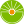 От редакции «Бизнес-Инфо»При оценке кредитоспособности заявителя (кредитополучателя) - физического лица, за исключением индивидуальных предпринимателей, банк при предоставлении кредита на потребительские нужды использует показатель долговой нагрузки, при предоставлении кредита на финансирование недвижимости - показатель обеспеченности кредита (см. подп.1.1 п.1 постановления Правления Национального банка Республики Беларусь от 31.03.2020 № 100).От редакции «Бизнес-Инфо»С 1 июля 2015 г. срок предоставления льготных кредитов гражданам Республики Беларусь, осуществляющим строительство (реконструкцию) или приобретение жилых помещений в населенных пунктах на территории юго-восточного региона Могилевской области, составляет 20 лет (см. п.1 Указа Президента Республики Беларусь от 08.06.2015 № 235). От редакции «Бизнес-Инфо»Проценты за пользование льготными кредитами, предоставленными гражданам Республики Беларусь, осуществляющим строительство (реконструкцию) или приобретение жилых помещений в населенных пунктах на территории юго-восточного региона Могилевской области, в течение срока их погашения с 1 июля 2015 г. устанавливаются в размере 1 % годовых (см. п.1 Указа Президента Республики Беларусь от 08.06.2015 № 235).От редакции «Бизнес-Инфо»Сельскохозяйственные организации, местные исполнительные и распорядительные органы базового территориального уровня, иные юридические лица могут осуществлять перевод долга по льготным кредитам, полученным ими в открытом акционерном обществе «Белагропромбанк» на строительство (реконструкцию) или приобретение жилого дома (квартиры), реконструкцию объекта под жилое помещение, на гражданина, которому данный жилой дом (квартира, жилое помещение) предоставлен для проживания, по заявлению этого гражданина (см. подп.1.4 п.1 Указа Президента Республики Беларусь от 30.08.2005 № 405).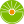 От редакции «Бизнес-Инфо»Порядок формирования, ведения и использования единой базы данных граждан, являющихся (являвшихся) кредитополучателями льготных кредитов (получателями одноразовых субсидий) на строительство (реконструкцию) или приобретение жилых помещений, получателями субсидий на уплату части процентов за пользование кредитами и субсидий на погашение основного долга по кредитам, выдаваемым банками на строительство (реконструкцию) жилых помещений, и членов их семей установлен Положением, утвержденным постановлением Совета Министров Республики Беларусь от 08.04.2016 № 295. Президент Республики БеларусьА.ЛукашенкоПриложение 1к Указу Президента 
Республики Беларусь
06.01.2012 № 13
(в редакции Указа Президента 
Республики Беларусь 
01.10.2021 № 375)Приложение 2к Указу Президента 
Республики Беларусь
06.01.2012 № 13
(в редакции Указа Президента 
Республики Беларусь 
01.10.2021 № 375)Приложение 3к Указу Президента 
Республики Беларусь06.01.2012 № 13